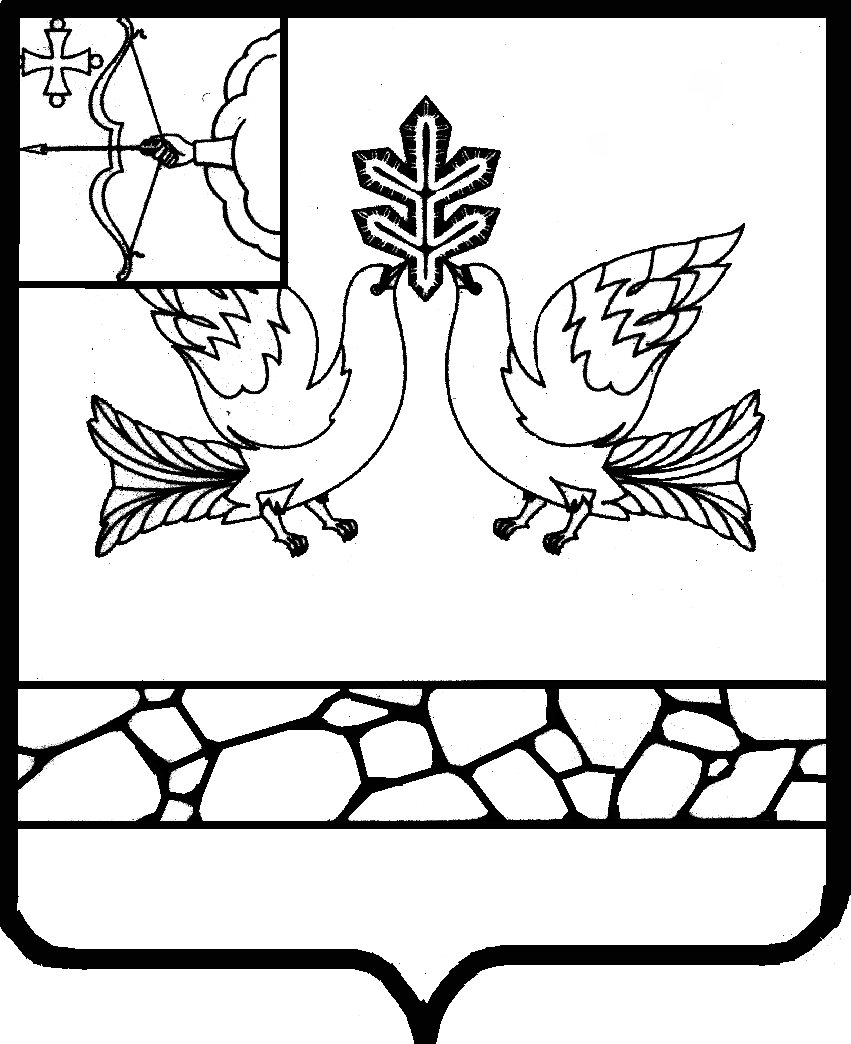 АДМИНИСТРАЦИЯ МУНИЦИПАЛЬНОГО ОБРАЗОВАНИЯ СОВЕТСКИЙ МУНИЦИПАЛЬНЫЙ РАЙОНКИРОВСКОЙ ОБЛАСТИПОСТАНОВЛЕНИЕ24.06.2022                                                                                                              № 424г. СоветскОб утверждении административного регламента предоставления муниципальной услуги «Бесплатное предоставление гражданам, имеющим трех и более детей, земельных участков, расположенных на территории муниципального образования»В соответствии с Федеральным законом от 27.07.2010 № 210-ФЗ «Об организации предоставления государственных и муниципальных услуг» администрация Советского района ПОСТАНОВЛЯЕТ:1. Утвердить административный регламент предоставления муниципальной услуги «Бесплатное предоставление гражданам, имеющим трех и более детей, земельных участков, расположенных на территории муниципального образования» согласно приложению.2. Признать утратившими силу:2.1. Постановление администрации Советского района от 22.02.2019               № 126 «Об утверждении административного регламента предоставления муниципальной услуги «Бесплатное предоставление гражданам, имеющим трёх и более детей, земельных участков, расположенных на территории муниципального образования».2.2. Постановление администрации Советского района от 15.11.2019            № 877 «О внесении изменений в постановлении администрации Советского района от 22.02.2019 № 126».2.3. Постановление администрации Советского района от 14.12.2020            № 800 «О внесении изменений в постановлении администрации Советского района от 22.02.2019 № 126».3. Настоящее постановление вступает в силу со дня его официального опубликования.   Глава Советского района      М.И. Баранова АДМИНИСТРАТИВНЫЙ РЕГЛАМЕНТпредоставления муниципальной услуги«Бесплатное предоставление гражданам, имеющим трёх и более детей, земельных участков, расположенных на территории муниципального образования»Общие положенияПредмет регулирования Административного регламентаАдминистративный регламент предоставления муниципальной услуги «Бесплатное предоставление гражданам, имеющим трёх и более детей, земельных участков, расположенных на территории муниципального образования» (далее – Административный регламент) разработан в целях повышения качества и доступности предоставления муниципальной услуги, определяет стандарт, сроки и последовательность действий (административных процедур) при осуществлении полномочий по бесплатному предоставлению гражданам, имеющим трёх и более детей, земельных участков в муниципальном образовании Советский муниципальный район Кировской области.Круг заявителейЗаявителями при предоставлении муниципальной услуги являются физические лица – граждане Российской Федерации, имеющие трех и более детей (в том числе усыновленных (удочеренных), находящихся под опекой (попечительством) при соблюдении одного из условий:проживающие по постоянному месту жительства на территории муниципального образования;проживающие по постоянному месту жительства на территории Кировской области в случае, если гражданин обращается за бесплатным предоставлением в собственность земельного участка, предоставленного ему на праве аренды для осуществления индивидуального жилищного строительства, или для ведения личного подсобного хозяйства, или  для ведения дачного хозяйства до вступления в силу Закона Кировской области от 03.11.2011 № 74-ЗО «О бесплатном предоставлении гражданам, имеющим трех и более детей, земельных участков на территории Кировской области»;проживающие по постоянному месту жительства на территории Кировской области в случае, если гражданин обращается за бесплатным предоставлением в собственность земельного участка, расположенного под жилым домом;и обратившиеся с запросом (заявлением) о предоставлении муниципальной услуги, выраженным в письменной или электронной форме (далее – заявитель, гражданин).С заявлением вправе обратиться родитель (один из родителей) либо усыновитель (один из усыновителей, опекунов (попечителей)), отвечающий требованиям и условиям, указанным в Законе Кировской области от 03.11.2011 № 74-ЗО «О бесплатном предоставлении гражданам, имеющим трех и более детей, земельных участков на территории Кировской области».В целях применения настоящего Административного регламента учитываются:дети, не достигшие на дату подачи заявления возраста 18 лет, проживающие совместно с родителями;дети в возрасте от 18 до 23 лет, обучающиеся в образовательных организациях по очной форме обучения и проживающие совместно с гражданином;дети в возрасте от 18 до 23 лет, проходящие военную службу по призыву и проживавшие совместно с гражданином до призыва на военную службу;дети в возрасте от 18 до 23 лет, ограниченные судом в дееспособности или признанные судом недееспособными и проживающие совместно с гражданином, обратившимся с заявлением.В целях применения настоящего Административного регламента не учитываются дети, которые на дату подачи гражданином заявления о предоставлении земельного участка находятся на полном государственном обеспечении,  либо в отношении которых родители лишены родительских прав или ограничены в родительских правах, либо в отношении которых отменено усыновление.Требования к порядку информирования о предоставлении муниципальной услугиИнформирование о порядке предоставления муниципальной услуги осуществляется:непосредственно при личном приеме заявителя в администрации муниципального образования Советский муниципальный район Кировской области (далее – Уполномоченный орган) или многофункциональном центре предоставления государственных и муниципальных услуг (далее – многофункциональный центр);по телефону  Уполномоченного органа или многофункционального центра;письменно, в том числе посредством электронной почты, факсимильной связи;посредством размещения в открытой и доступной форме информации:в федеральной государственной информационной системе «Единый портал государственных и муниципальных услуг (функций)» (https://www.gosuslugi.ru/)(далее – ЕПГУ);на официальном сайте администрации https://советский43.рф/                             (далее  – официальный сайт);5) посредством размещения информации на информационных стендах администрации или многофункционального центра.1.4. Информирование осуществляется по вопросам, касающимся:способов подачи заявления о предоставлении муниципальной услуги;адресов Уполномоченного органа и многофункциональных центров, обращение в которые необходимо для предоставления  муниципальной услуги;справочной информации о работе Уполномоченного органа (структурных подразделений);документов, необходимых для предоставления  муниципальной услуги и услуг, которые являются необходимыми и обязательными для предоставления муниципальной  услуги;порядка и сроков предоставления муниципальной услуги;порядка получения сведений о ходе рассмотрения заявления о предоставлении муниципальной услуги и о результатах предоставления муниципальной услуги;по вопросам предоставления услуг, которые являются необходимыми и обязательными для предоставления муниципальной услуги;порядка досудебного (внесудебного) обжалования действий (бездействия) должностных лиц, и принимаемых ими решений при предоставлении муниципальной услуги.Получение информации по вопросам предоставления  муниципальной услуги и услуг, которые являются необходимыми и обязательными для предоставления муниципальной услуги осуществляется бесплатно.При устном обращении Заявителя (лично или по телефону) должностное лицо Уполномоченного органа, работник многофункционального центра, осуществляющий консультирование, подробно и в вежливой (корректной) форме информирует обратившихся по интересующим вопросам.Ответ на телефонный звонок должен начинаться с информации о наименовании органа, в который позвонил Заявитель, фамилии, имени, отчества (последнее – при наличии) и должности специалиста, принявшего телефонный звонок.Если должностное лицо Уполномоченного органа не может самостоятельно дать ответ, телефонный звонок должен быть переадресован (переведен) на другое должностное лицо или же обратившемуся лицу должен быть сообщен телефонный номер, по которому можно будет получить необходимую информацию.Если подготовка ответа требует продолжительного времени, он предлагает Заявителю один из следующих вариантов дальнейших действий:изложить обращение в письменной форме;назначить другое время для консультаций.Должностное лицо Уполномоченного органа не вправе осуществлять информирование, выходящее за рамки стандартных процедур и условий предоставления муниципальной услуги, и влияющее прямо или косвенно на принимаемое решение.Продолжительность информирования по телефону не должна превышать 10 минут.Информирование осуществляется в соответствии с графиком приема граждан.1.6. По письменному обращению должностное лицо Уполномоченного органа, ответственное за предоставление муниципальной услуги, подробно в письменной форме разъясняет заявителю сведения по вопросам, указанным в пункте 1.4 настоящего Административного регламента в порядке, установленном Федеральным законом от 2 мая 2006 г. № 59-ФЗ «О порядке рассмотрения обращений граждан Российской Федерации» (далее – Федеральный закон                         № 59-ФЗ).1.7. На ЕПГУ размещаются сведения, предусмотренные Положением о федеральной государственной информационной системе «Федеральный реестр государственных и муниципальных услуг (функций)», утвержденным постановлением Правительства Российской Федерации от 24 октября 2011 года    № 861.Доступ к информации о сроках и порядке предоставления муниципальной услуги осуществляется без выполнения заявителем каких-либо требований, в том числе без использования программного обеспечения, установка которого на технические средства заявителя требует заключения лицензионного или иного соглашения с правообладателем программного обеспечения, предусматривающего взимание платы, регистрацию или авторизацию заявителя, или предоставление им персональных данных.1.8. На официальном сайте Уполномоченного органа, на стендах в местах предоставления муниципальной услуги и услуг, которые являются необходимыми и обязательными для предоставления муниципальной услуги, и в многофункциональном центре размещается следующая справочная информация:о месте нахождения и графике работы   Уполномоченного органа и их структурных подразделений, ответственных за предоставление  муниципальной услуги, а также многофункциональных центров;справочные телефоны структурных подразделений Уполномоченного органа, ответственных за предоставление муниципальной услуги, в том числе номер телефона-автоинформатора (при наличии);адрес официального сайта, а также электронной почты и (или) формы обратной связи администрации в сети «Интернет».1.9. В залах ожидания Уполномоченного органа размещаются нормативные правовые акты, регулирующие порядок предоставления  муниципальной услуги, в том числе Административный регламент, которые по требованию заявителя предоставляются ему для ознакомления.1.10. Размещение информации о порядке предоставления  муниципальной услуги на информационных стендах в помещении многофункционального центра осуществляется в соответствии с соглашением, заключенным между многофункциональным центром и администрацией  с учетом требований к информированию, установленных Административным регламентом.1.11. Информация о ходе рассмотрения заявления о предоставлении муниципальной услуги и о результатах предоставления муниципальной услуги может быть получена заявителем (его представителем) в личном кабинете на ЕПГУ, а также в соответствующем структурном подразделении  администрации при обращении заявителя лично, по телефону посредством электронной почты.II. Стандарт предоставления муниципальной услугиНаименование муниципальной услугиНаименование муниципальной услуги: «Бесплатное предоставление гражданам, имеющим трёх и более детей, земельных участков, расположенных на территории муниципального образования».Наименование органа, предоставляющего муниципальную  услугу2.1. Муниципальная услуга предоставляется администрацией муниципального образования Советский муниципальный район Кировской области.2.2.  В предоставлении муниципальной услуги принимает участие Территориальный отдел  многофункционального центра в Советском районе Кировского областного государственного автономного учреждения «Многофункциональный центр предоставления государственных и муниципальных услуг».2.3. При предоставлении муниципальной услуги Уполномоченный орган взаимодействует с:Федеральной службой государственной регистрации, кадастра и картографии в части получения сведений из Единого государственного реестра недвижимости;Органами опеки и попечительства в части получения сведений о нахождении детей на полном государственном обеспечении, либо в отношении которых родители лишены родительских прав или ограничены в родительских правах, либо в отношении которых отменено усыновление; Пенсионным фондом Российской Федерации в части получения сведений о  номере индивидуального страхового счета застрахованных лиц в системе обязательного пенсионного страхования.2.4. При предоставлении муниципальной услуги Уполномоченному органу запрещается требовать от заявителя осуществления действий, в том числе согласований, необходимых для получения  муниципальной услуги и связанных с обращением в иные государственные органы и организации, за исключением получения услуг, включенных в перечень услуг, которые являются необходимыми и обязательными для предоставления муниципальной услуги.Результат предоставления муниципальной услуги2.5. Результатом предоставления муниципальной услуги является:направление заявителю копии решения о предоставлении земельного участка в собственность бесплатно для индивидуального жилищного строительства, ведения личного подсобного хозяйства с приложением Выписки из Единого государственного реестра недвижимости, содержащие сведения о земельном участке и акта приема-передачи земельного участка (Приложение  № 1 к настоящему Административному регламенту);отказ в предоставлении земельного участка в собственность бесплатно по форме согласно приложению № 2 к настоящему Административному регламенту.Срок предоставления муниципальной услуги2.6. Срок предоставления муниципальной услуги:2.6.1. Не позднее 30 календарных дней с даты поступления в администрацию заявления:при наличии утвержденного перечня земельных участков, предназначенных для предоставления гражданам в собственность бесплатно;в случае предоставления в собственность земельного участка, предоставленного заявителю в аренду для осуществления индивидуального жилищного строительства, или для ведения личного подсобного хозяйства (приусадебный земельный участок), или для ведения садоводства, огородничества и дачного хозяйства до вступления в силу Закона Кировской области от 03.11.2011 № 74-ЗО «О бесплатном предоставлении гражданам, имеющим трех и более детей, земельных участков на территории Кировской области»;в случае предоставления земельного участка под жилым домом.2.6.2. Не позднее 30 календарных дней после утверждения перечня (внесения изменений в перечень), но не позднее шести месяцев с даты поступления заявления в администрацию:при отсутствии утвержденного перечня на дату поступления заявления гражданина;в случае, когда количество заявлений граждан о предоставлении в собственность земельного участка превышает количество земельных участков, включенных в соответствующий перечень.Нормативные правовые акты, регулирующие предоставление муниципальной услуги2.7. Перечень нормативных правовых актов, регулирующих предоставление муниципальной услуги (с указанием их реквизитов и источников официального опубликования), размещен в федеральной государственной информационной системе «Федеральный реестр государственных и муниципальных услуг (функций)», на ЕПГУ.Перечень документов, необходимых для предоставления муниципальной услуги2.8. Заявитель обращается в Уполномоченный орган с заявлением о предоставлении бесплатно в собственность земельного участка на территории муниципального образования, в котором указывается вид использования земельного участка (для осуществления индивидуального жилищного строительства; для ведения личного подсобного хозяйства (приусадебный земельный участок) (Приложение № 3 к настоящему Административному регламенту). К заявлению прилагаются:копии свидетельств о рождении детей;копии страховых свидетельств государственного пенсионного страхования, содержащих страховой номер индивидуального страхового счета застрахованных лиц в системе обязательного пенсионного страхования (СНИЛС) гражданина и детей;копии документов, подтверждающих опеку (попечительство) (при наличии детей, находящихся под опекой (попечительством);документ (сведения), подтверждающий (подтверждающие) совместное проживание по постоянному месту жительства гражданина и детей;справка образовательной организации, подтверждающая обучение детей в возрасте от 18 до 23 лет по очной форме обучения (в случае обучения детей в возрасте от 18 до 23 лет в образовательных организациях по очной форме обучения);документ, подтверждающий прохождение детьми в возрасте от 18 до 23 лет срочной военной службы по призыву (в случае прохождения детьми в возрасте от 18 до 23 лет срочной военной службы по призыву);документ, подтверждающий признание детей в возрасте от 18 до 23 лет ограниченными в дееспособности либо недееспособными;договор аренды земельного участка или правоудостоверяющие документы на жилой дом (в случае, если гражданин имеет на праве собственности жилой дом или на праве аренды земельный участок, предоставленный до вступления в силу Закона Кировской области от 03.11.2011 № 74-ЗО «О бесплатном предоставлении гражданам, имеющим трёх и более детей, земельных участков на территории Кировской области» для осуществления индивидуального жилищного строительства, или для ведения личного подсобного хозяйства, или для ведения садоводства, огородничества и дачного хозяйства);выписка из Единого государственного реестра недвижимости о правах (далее – ЕГРН) отдельного лица на имевшиеся (имеющиеся) у него объекты недвижимого имущества в отношении гражданина, его супруги (супруга) и детей.2.9. Документы, необходимые для предоставления муниципальной услуги, могут быть направлены в форме электронного документа с использованием  ЕГПУ. В этом случае документы подписываются электронной подписью в соответствии с законодательством Российской Федерации.2.10. Документы, указанные в абзаце 4-6, 10, 11, запрашиваются Уполномоченным органом самостоятельно, в том числе посредством системы межведомственного информационного взаимодействия. Гражданин вправе представить указанные документы в уполномоченный орган местного самоуправления по собственной инициативе.2.11. Исчерпывающий перечень документов, необходимых в соответствии с нормативными правовыми актами для предоставления муниципальной услуги, находящихся в распоряжении органов исполнительной власти Кировской области, органов местного самоуправления и иных организаций, которые заявитель вправе представить самостоятельно:копии документов, подтверждающих усыновление (удочерение) (при наличии усыновленных (удочеренных) детей);выписка из ЕГРН  о правах отдельного лица на имевшиеся (имеющиеся) у него объекты недвижимого имущества;выписка из ЕГРН об основных характеристиках испрашиваемого земельного участка либо выписка из ЕГРН  об испрашиваемом земельном участке (в случае если заявитель указал кадастровый номер земельного участка в заявлении);выписка из ЕГРН о правах на приобретаемый земельный участок или уведомление об отсутствии в ЕГРН запрашиваемых сведений о зарегистрированных правах на указанный земельный участок.В случае непредставления этих документов заявителем документы запрашиваются Уполномоченным органом в рамках межведомственного информационного взаимодействия.2.12. При предоставлении муниципальной услуги Уполномоченный орган не вправе требовать от заявителя:представления документов и информации или осуществления действий, представление или осуществление которых не предусмотрено нормативными правовыми актами, регулирующими отношения, возникающие в связи с предоставлением муниципальных услуг; представления документов и информации, в том числе подтверждающих внесение заявителем платы за предоставление муниципальных услуг, которые находятся в распоряжении органов, предоставляющих муниципальные услуги, иных государственных органов, органов местного самоуправления либо подведомственных государственным органам или органам местного самоуправления организаций, участвующих в предоставлении предусмотренных частью 1 статьи 1 Федерального закона от 27.07.2010  № 210-ФЗ государственных и муниципальных услуг, в соответствии с нормативными правовыми актами Российской Федерации, нормативными правовыми актами Кировской области, муниципальными правовыми актами, за исключением документов, включенных в определенный частью 6 статьи 7 Федерального закона от 27.07.2010 № 210-ФЗ «Об организации предоставления государственных и муниципальных услуг», перечень документов. Заявитель вправе представить указанные документы и информацию в орган, предоставляющий муниципальную услугу, по собственной инициативе;осуществления действий, в том числе согласований, необходимых для получения муниципальных услуг и связанных с обращением в иные государственные органы, органы местного самоуправления, организации, за исключением получения услуг и получения документов и информации, предоставляемых в результате предоставления таких услуг, включенных в перечни, указанные в части 1 статьи 9 Федерального закона от 27.07.2010                        № 210-ФЗ «Об организации предоставления государственных и муниципальных услуг»;представления документов и информации, отсутствие и (или) недостоверность которых не указывались при первоначальном отказе в приёме документов, необходимых для предоставления муниципальной услуги, либо в предоставлении муниципальной услуги, за исключением следующих случаев:изменение требований нормативных правовых актов, касающихся предоставления муниципальной услуги, после первоначальной подачи заявления о предоставлении муниципальной услуги;наличие ошибок в заявлении о предоставлении муниципальной услуги и документах, поданных заявителем после первоначального отказа в приёме документов, необходимых для предоставления муниципальной услуги, либо в предоставлении муниципальной услуги и не включенных в представленный ранее комплект документов;истечение срока действия документов или изменение информации после первоначального отказа в приёме документов, необходимых для предоставления муниципальной услуги, либо в предоставлении муниципальной услуги;выявление документально подтвержденного факта (признаков) ошибочного или противоправного действия (бездействия) должностного лица органа, предоставляющего муниципальную услугу, муниципального служащего, работника многофункционального центра, работника организации, предусмотренной частью 1.1 статьи 16 Федерального закона от 27.07.2010                        № 210-ФЗ, при первоначальном отказе в приёме документов, необходимых для предоставления муниципальной услуги, либо в предоставлении муниципальной услуги, о чем в письменном виде за подписью руководителя органа, предоставляющего муниципальную услугу, руководителя многофункционального центра при первоначальном отказе в приёме документов, необходимых для предоставления муниципальной услуги, либо руководителя организации, предусмотренной частью 1.1 статьи 16 Федерального закона от 27.07.2010                       № 210-ФЗ, уведомляется заявитель, а также приносятся извинения за доставленные неудобства.Перечень оснований для отказа в приеме документов, необходимых для предоставления муниципальной услуги2.13. Если в письменной (электронной) форме заявления не указаны фамилия заявителя, направившего заявление, и почтовый адрес, по которому должен быть направлен ответ, или адрес электронной почты (в случае, если ответ должен быть направлен в форме электронного документа).2.14. Если текст письменного (в том числе в форме электронного документа) заявления не поддается прочтению.2.15. Заявление о предоставлении земельного участка не соответствует форме заявления, утвержденной настоящим Административным регламентом.2.16. Заявление о предоставлении земельного участка подано в иной уполномоченный орган.2.17.  К заявлению о предоставлении земельного участка не приложены документы, предусмотренные подразделом 2.8 раздела II настоящего Административного регламента.Перечень оснований для приостановления или отказа в предоставлении муниципальной услуги2.18. Основания для приостановления предоставления муниципальной услуги отсутствуют.2.19. Основаниями для отказа в предоставлении муниципальной услуги являются: 2.19.1. Ранее принятое в соответствии с Законом Кировской области от 03.11.2011 № 74-ЗО «О бесплатном предоставлении гражданам, имеющим трёх и более детей, земельных участков на территории Кировской области» органом местного самоуправления решение о предоставлении земельного участка гражданину в собственность бесплатно при повторном обращении этого гражданина с заявлением; 2.19.2. Непредставление или представление не в полном объеме документов, указанных в подразделе 2.8 раздела II настоящего Административного регламента; 2.19.3. Несоответствие заявителя требованиям и условиям, указанным в статье 1 Закона Кировской области от 03.11.2011 № 74-ЗО «О бесплатном предоставлении гражданам, имеющим трёх и более детей, земельных участков на территории Кировской области».Перечень услуг, которые являются необходимыми и обязательными для предоставления муниципальной услуги, в том числе сведения о документе (документах), выдаваемом (выдаваемых) организациями, участвующими в предоставлении муниципальной услуги2.20. Услуги, которые являются необходимыми и обязательными для предоставления муниципальной услуги, отсутствуют.Порядок, размер и основания взимания платы за предоставление муниципальной услуги2.21. Муниципальная услуга оказывается бесплатно.Порядок, размер и основания взимания платы за предоставление услуг, которые являются необходимыми и обязательными для предоставления муниципальной услуги2.22. В связи с отсутствием необходимых и обязательных услуг для предоставления муниципальной услуги, плата не взимается.Срок ожидания в очереди при подаче запроса о предоставлении муниципальной услуги и при получении результата предоставления такой услуги2.23. Время ожидания на прием к специалисту при подаче запроса о предоставлении муниципальной услуги и при получении результата предоставления муниципальной услуги не должно превышать 15 минут.Срок и порядок регистрации запроса заявителя о предоставлении муниципальной услуги, в том числе в электронной форме2.24. Срок регистрации заявления о предоставлении муниципальной услуги подлежат регистрации в Уполномоченном органе в течение 1 рабочего дня со дня получения заявления и документов, необходимых для предоставления муниципальной услуги.Требования к помещениям, в которых предоставляется муниципальная услуга2.25. Местоположение административных зданий, в которых осуществляется прием заявлений и документов, необходимых для предоставления муниципальной услуги, а также выдача результатов предоставления муниципальной услуги, должно обеспечивать удобство для граждан с точки зрения пешеходной доступности от остановок общественного транспорта.В случае, если имеется возможность организации стоянки (парковки) возле здания (строения), в котором размещено помещение приема и выдачи документов, организовывается стоянка (парковка) для личного автомобильного транспорта заявителей. За пользование стоянкой (парковкой) с заявителей плата не взимается.Для парковки специальных автотранспортных средств инвалидов на стоянке (парковке) выделяется не менее 10% мест (но не менее одного места) для бесплатной парковки транспортных средств, управляемых инвалидами I, II групп, а также инвалидами III группы в порядке, установленном Правительством Российской Федерации, и транспортных средств, перевозящих таких инвалидов и (или) детей-инвалидов.В целях обеспечения беспрепятственного доступа заявителей, в том числе передвигающихся на инвалидных колясках, вход в здание и помещения, в которых предоставляется муниципальная услуга, оборудуются пандусами, поручнями, тактильными (контрастными) предупреждающими элементами, иными специальными приспособлениями, позволяющими обеспечить беспрепятственный доступ и передвижение инвалидов, в соответствии с законодательством Российской Федерации о социальной защите инвалидов.Центральный вход в здание Уполномоченного органа должен быть оборудован информационной табличкой (вывеской), содержащей информацию:наименование;местонахождение и юридический адрес;режим работы;график приема;номера телефонов для справок.Помещения, в которых предоставляется муниципальная услуга, должны соответствовать санитарно-эпидемиологическим правилам и нормативам.Помещения, в которых предоставляется муниципальная услуга, оснащаются:противопожарной системой и средствами пожаротушения;системой оповещения о возникновении чрезвычайной ситуации;средствами оказания первой медицинской помощи;туалетными комнатами для посетителей.Зал ожидания Заявителей оборудуется стульями, скамьями, количество которых определяется исходя из фактической нагрузки и возможностей для их размещения в помещении, а также информационными стендами.Тексты материалов, размещенных на информационном стенде, печатаются удобным для чтения шрифтом, без исправлений, с выделением наиболее важных мест полужирным шрифтом.Места для заполнения заявлений оборудуются стульями, столами (стойками), бланками заявлений, письменными принадлежностями.Места приема Заявителей оборудуются информационными табличками (вывесками) с указанием:номера кабинета и наименования отдела;фамилии, имени и отчества (последнее – при наличии), должности ответственного лица за прием документов;графика приема Заявителей.Рабочее место каждого ответственного лица за прием документов, должно быть оборудовано персональным компьютером с возможностью доступа к необходимым информационным базам данных, печатающим устройством (принтером) и копирующим устройством.Лицо, ответственное за прием документов, должно иметь настольную табличку с указанием фамилии, имени, отчества (последнее - при наличии) и должности.При предоставлении муниципальной услуги инвалидам обеспечиваются:возможность беспрепятственного доступа к объекту (зданию, помещению), в котором предоставляется муниципальная услуга;возможность самостоятельного передвижения по территории, на которой расположены здания и помещения, в которых предоставляется муниципальная услуга, а также входа в такие объекты и выхода из них, посадки в транспортное средство и высадки из него, в том числе с использование кресла-коляски;сопровождение инвалидов, имеющих стойкие расстройства функции зрения и самостоятельного передвижения;надлежащее размещение оборудования и носителей информации, необходимых для обеспечения беспрепятственного доступа инвалидов зданиям и помещениям, в которых предоставляется муниципальная услуга, и к муниципальной услуге с учетом ограничений их жизнедеятельности;дублирование необходимой для инвалидов звуковой и зрительной информации, а также надписей, знаков и иной текстовой и графической информации знаками, выполненными рельефно-точечным шрифтом Брайля;допуск сурдопереводчика и тифлосурдопереводчика;допуск собаки-проводника при наличии документа, подтверждающего ее специальное обучение, на объекты (здания, помещения), в которых предоставляются муниципальная услуги;оказание инвалидам помощи в преодолении барьеров, мешающих получению ими государственных и муниципальных услуг наравне с другими лицами.Показатели доступности и качества муниципальной услуги2.26. Основными показателями доступности предоставления муниципальной услуги являются:2.26.1. Наличие полной и понятной информации о порядке, сроках и ходе предоставления муниципальной услуги в информационно-телекоммуникационных сетях общего пользования (в том числе в сети «Интернет»), средствах массовой информации;2.26.2. Возможность получения заявителем уведомлений о предоставлении муниципальной услуги с помощью ЕПГУ;2.26.3. Возможность получения информации о ходе предоставления муниципальной услуги, в том числе с использованием информационно-коммуникационных технологий.2.25. Основными показателями качества предоставления муниципальной услуги являются:2.25.1. Своевременность предоставления муниципальной услуги в соответствии со стандартом ее предоставления, установленным настоящим Административным регламентом; 2.25.2. Минимально возможное количество взаимодействий гражданина с должностными лицами, участвующими в предоставлении муниципальной услуги.2.25.3. Отсутствие обоснованных жалоб на действия (бездействие) сотрудников и их некорректное (невнимательное) отношение к заявителям.2.25.4. Отсутствие нарушений установленных сроков в процессе предоставления муниципальной услуги.2.25.5. Отсутствие заявлений об оспаривании решений, действий (бездействия) администрации, его должностных лиц, принимаемых (совершенных) при предоставлении муниципальной услуги, по итогам рассмотрения которых вынесены решения об удовлетворении (частичном удовлетворении) требований заявителей.Иные требования, в том числе учитывающие особенности предоставления муниципальной услуги в многофункциональных центрах, особенности предоставления муниципальной услуги по экстерриториальному принципу и особенности предоставления муниципальной услуги в электронной форме2.26. Предоставление муниципальной услуги по экстерриториальному принципу осуществляется в части обеспечения возможности подачи заявлений посредством ЕПГУ и получения результата муниципальной услуги в многофункциональном центре.2.27. Заявителям обеспечивается возможность представления заявления и прилагаемых документов в форме электронных документов посредством ЕПГУ. В этом случае заявитель или его представитель авторизуется на ЕПГУ посредством подтвержденной учетной записи в ЕСИА, заполняет заявление о предоставлении муниципальной услуги с использованием интерактивной формы в электронном виде.Заполненное заявление о предоставлении муниципальной услуг отправляется заявителем вместе с прикрепленными электронными образами документов, необходимыми для предоставления муниципальной услуги, в администрацию. При авторизации в ЕСИА заявление о предоставлении муниципальной услуги считается подписанным простой электронной подписью заявителя, представителя, уполномоченного на подписание заявления.Результаты предоставления муниципальной услуги, указанные в пункте 2.5 настоящего Административного регламента, направляются заявителю, представителю в личный кабинет на ЕПГУ в форме электронного документа, подписанного усиленной квалифицированной электронной подписью уполномоченного должностного лица Уполномоченного органа в случае направления заявления посредством ЕПГУ.В случае направления заявления посредством ЕПГУ результат предоставления муниципальной услуги также может быть выдан заявителю на бумажном носителе в многофункциональном центре в порядке, предусмотренном пунктом 6.7 настоящего Административного регламента.2.28. Электронные документы могут быть предоставлены в следующих форматах: xml, doc, docx, odt, xls, xlsx, ods, pdf, jpg, jpeg, zip, rar, sig, png, bmp, tiff.Допускается формирование электронного документа путем сканирования непосредственно с оригинала документа (использование копий не допускается), которое осуществляется с сохранением ориентации оригинала документа в разрешении 300 - 500 dpi (масштаб 1:1) с использованием следующих режимов:«черно-белый» (при отсутствии в документе графических изображений и (или) цветного текста);«оттенки серого» (при наличии в документе графических изображений, отличных от цветного графического изображения);«цветной» или «режим полной цветопередачи» (при наличии в документе цветных графических изображений либо цветного текста);сохранением всех аутентичных признаков подлинности, а именно: графической подписи лица, печати, углового штампа бланка;количество файлов должно соответствовать количеству документов, каждый из которых содержит текстовую и (или) графическую информацию.Электронные документы должны обеспечивать:- возможность идентифицировать документ и количество листов в документе;- для документов, содержащих структурированные по частям, главам, разделам (подразделам) данные и закладки, обеспечивающие переходы по оглавлению и (или) к содержащимся в тексте рисункам и таблицам.Документы, подлежащие представлению в форматах xls, xlsx или ods, формируются в виде отдельного электронного документа.III. Состав, последовательность и сроки выполнения административных процедур (действий), требования к порядку их выполнения, в том числе особенности выполнения административных процедур в электронной формеИсчерпывающий перечень административных процедур3.1. Предоставление муниципальной услуги включает в себя следующие административные процедуры:проверка документов и регистрация заявления;получение сведений посредством Федеральной государственной информационной системы «Единая система межведомственного электронного взаимодействия» (далее – СМЭВ);рассмотрение документов и сведений;принятие решения о предоставлении услуги;выдача результата на бумажном носителе (опционально).Описание административных процедур представлено в приложении № 4 к настоящему Административному регламенту.Перечень административных процедур (действий) при предоставлении муниципальной услуги услуг в электронной форме3.2. При предоставлении муниципальной услуги в электронной форме заявителю обеспечиваются:получение информации о порядке и сроках предоставления муниципальной услуги;формирование заявления;прием и регистрация Уполномоченным органом заявления и иных документов, необходимых для предоставления муниципальной услуги;получение результата предоставления муниципальной услуги;получение сведений о ходе рассмотрения заявления;осуществление оценки качества предоставления  муниципальной услуги;досудебное (внесудебное) обжалование решений и действий (бездействия) Уполномоченного органа либо действия (бездействие) должностных лиц Уполномоченного органа, предоставляющего муниципальную услугу, либо муниципального служащего.Порядок осуществления административных процедур (действий) в электронной форме3.3. Формирование заявления.Формирование заявления осуществляется посредством заполнения электронной формы заявления на ЕПГУ без необходимости дополнительной подачи заявления в какой-либо иной форме.Форматно-логическая проверка сформированного заявления осуществляется после заполнения заявителем каждого из полей электронной формы заявления. При выявлении некорректно заполненного поля электронной формы заявления заявитель уведомляется о характере выявленной ошибки и порядке ее устранения посредством информационного сообщения непосредственно в электронной форме заявления.При формировании заявления заявителю обеспечивается:а) возможность копирования и сохранения заявления и иных документов, указанных в пункте 2.8 настоящего Административного регламента, необходимых для предоставления муниципальной услуги;б) возможность печати на бумажном носителе копии электронной формы заявления;в) сохранение ранее введенных в электронную форму заявления значений в любой момент по желанию пользователя, в том числе при возникновении ошибок ввода и возврате для повторного ввода значений в электронную форму заявления;г) заполнение полей электронной формы заявления до начала ввода сведений заявителем с использованием сведений, размещенных в ЕСИА, и сведений, опубликованных на ЕПГУ, в части, касающейся сведений, отсутствующих в ЕСИА;д) возможность вернуться на любой из этапов заполнения электронной формы заявления без потери ранее введенной информации;е) возможность доступа заявителя на ЕПГУ к ранее поданным им заявлениям в течение не менее одного года, а также частично сформированных заявлений – в течение не менее 3 месяцев.Сформированное и подписанное заявление и иные документы, необходимые для предоставления муниципальной услуги, направляются в Уполномоченный орган посредством ЕПГУ.3.4. Уполномоченный орган обеспечивает в срок не позднее 1 рабочего дня с момента подачи заявления на ЕПГУ, а в случае его поступления в нерабочий или праздничный день, – в следующий за ним первый рабочий день:а) прием документов, необходимых для предоставления муниципальной услуги, и направление заявителю электронного сообщения о поступлении заявления;б) регистрацию заявления и направление заявителю уведомления о регистрации заявления либо об отказе в приеме документов, необходимых для предоставления муниципальной услуги.3.5. Электронное заявление становится доступным для должностного лица Уполномоченного органа, ответственного за прием и регистрацию заявления (далее – ответственное должностное лицо), в государственной информационной системе, используемой Уполномоченным органом для предоставления муниципальной услуги (далее – ГИС).Ответственное должностное лицо:проверяет наличие электронных заявлений, поступивших с ЕПГУ, с периодом не реже 2 раз в день;рассматривает поступившие заявления и приложенные образы документов (документы);производит действия в соответствии с пунктом 3.4 настоящего Административного регламента.3.6. Заявителю в качестве результата предоставления муниципальной услуги обеспечивается возможность получения документа:в форме электронного документа, подписанного усиленной квалифицированной электронной подписью уполномоченного должностного лица Уполномоченного органа, направленного заявителю в личный кабинет на ЕПГУ;в виде бумажного документа, подтверждающего содержание электронного документа, который заявитель получает при личном обращении в многофункциональном центре.3.7. Получение информации о ходе рассмотрения заявления и о результате предоставления муниципальной услуги производится в личном кабинете на ЕПГУ, при условии авторизации. Заявитель имеет возможность просматривать статус электронного заявления, а также информацию о дальнейших действиях в личном кабинете по собственной инициативе, в любое время.При предоставлении муниципальной услуги в электронной форме заявителю направляется:а) уведомление о приеме и регистрации заявления и иных документов, необходимых для предоставления муниципальной услуги, содержащее сведения о факте приема заявления и документов, необходимых для предоставления муниципальной услуги, и начале процедуры предоставления муниципальной услуги, а также сведения о дате и времени окончания предоставления муниципальной услуги либо мотивированный отказ в приеме документов, необходимых для предоставления муниципальной услуги;б) уведомление о результатах рассмотрения документов, необходимых для предоставления муниципальной услуги, содержащее сведения о принятии положительного решения о предоставлении муниципальной услуги и возможности получить результат предоставления муниципальной услуги либо мотивированный отказ в предоставлении муниципальной услуги.3.8. Оценка качества предоставления муниципальной услуги.Оценка качества предоставления муниципальной услуги осуществляется в соответствии с Правилами оценки гражданами эффективности деятельности руководителей территориальных органов федеральных органов исполнительной власти (их структурных подразделений) с учетом качества предоставления ими государственных услуг, а также применения результатов указанной оценки как основания для принятия решений о досрочном прекращении исполнения соответствующими руководителями своих должностных обязанностей, утвержденными постановлением Правительства Российской Федерации от 12 декабря 2012 года № 1284 «Об оценке гражданами эффективности деятельности руководителей территориальных органов федеральных органов исполнительной власти (их структурных подразделений) и территориальных органов государственных внебюджетных фондов (их региональных отделений) с учетом качества предоставления государственных услуг, руководителей многофункциональных центров предоставления государственных и муниципальных услуг с учетом качества организации предоставления государственных и муниципальных услуг, а также о применении результатов указанной оценки как основания для принятия решений о досрочном прекращении исполнения соответствующими руководителями своих должностных обязанностей».3.9. Заявителю обеспечивается возможность направления жалобы на решения, действия или бездействие Уполномоченного органа, должностного лица администрации либо муниципального служащего в соответствии со статьей 11.2 Федерального закона № 210-ФЗ и в порядке, установленном постановлением Правительства Российской Федерации от 20 ноября 2012 года № 1198 «О федеральной государственной информационной системе, обеспечивающей процесс досудебного, (внесудебного) обжалования решений и действий (бездействия), совершенных при предоставлении государственных и муниципальных услуг».Порядок исправления допущенных опечаток и ошибок в выданных в результате предоставления муниципальной услуги документах3.10. В случае выявления опечаток и ошибок заявитель вправе обратиться в администрацию с заявлением с приложением документов, указанных в пункте 2.8 настоящего Административного регламента.3.11. Основания отказа в приеме заявления об исправлении опечаток и ошибок указаны в пункте 2.13 настоящего Административного регламента.3.12. Исправление допущенных опечаток и ошибок в выданных в результате предоставления муниципальной услуги документах осуществляется в следующем порядке:3.12.1. Заявитель при обнаружении опечаток и ошибок в документах, выданных в результате предоставления муниципальной услуги, обращается лично в Уполномоченный орган с заявлением о необходимости исправления опечаток и ошибок, в котором содержится указание на их описание.3.12.2. Уполномоченный орган при получении заявления, указанного в подпункте 3.12.1 пункта 3.12 настоящего подраздела, рассматривает необходимость внесения соответствующих изменений в документы, являющиеся результатом предоставления муниципальной услуги.3.12.3. Уполномоченный орган обеспечивает устранение опечаток и ошибок в документах, являющихся результатом предоставления муниципальной услуги.3.12.4. Срок устранения опечаток и ошибок не должен превышать 3 (трех) рабочих дней с даты регистрации заявления, указанного в подпункте 3.12.1 пункта 3.12 настоящего подраздела.IV. Формы контроля за исполнением административного регламентаПорядок осуществления текущего контроля за соблюдением и исполнением ответственными должностными лицами положений регламента и иных нормативных правовых актов, устанавливающих требования к предоставлению муниципальной услуги, а также принятием ими решений4.1. Текущий контроль за соблюдением и исполнением настоящего Административного регламента, иных нормативных правовых актов, устанавливающих требования к предоставлению муниципальной услуги, осуществляется на постоянной основе должностными лицами Уполномоченного органа, уполномоченными на осуществление контроля за предоставлением муниципальной услуги.Для текущего контроля используются сведения служебной корреспонденции, устная и письменная информация специалистов и должностных лиц Уполномоченного органа.Текущий контроль осуществляется путем проведения проверок:решений о предоставлении (об отказе в предоставлении) муниципальной услуги;выявления и устранения нарушений прав граждан;рассмотрения, принятия решений и подготовки ответов на обращения граждан, содержащие жалобы на решения, действия (бездействие) должностных лиц.Порядок и периодичность осуществления плановых и внеплановых проверок полноты и качества предоставления муниципальной услуги, в том числе порядок и формы контроля за полнотой и качеством предоставления муниципальной услуги4.2. Контроль за полнотой и качеством предоставления муниципальной услуги включает в себя проведение плановых и внеплановых проверок.4.3. Плановые проверки осуществляются на основании годовых планов работы Уполномоченного органа, утверждаемых руководителем Уполномоченного органа. При плановой проверке полноты и качества предоставления муниципальной услуги контролю подлежат:соблюдение сроков предоставления муниципальной услуги;соблюдение положений настоящего Административного регламента;правильность и обоснованность принятого решения об отказе в предоставлении муниципальной услуги.Основанием для проведения внеплановых проверок являются:получение от государственных органов, органов местного самоуправления информации о предполагаемых или выявленных нарушениях нормативных правовых актов Российской Федерации, нормативных правовых актов Кировской области, нормативных правовых актов Советского района; обращения граждан и юридических лиц на нарушения законодательства, в том числе на качество предоставления муниципальной услуги.Ответственность должностных лиц за решения и действия(бездействие), принимаемые (осуществляемые) ими в ходепредоставления муниципальной услуги4.4. По результатам проведенных проверок в случае выявления нарушений положений настоящего Административного регламента, нормативных правовых актов Советского района осуществляется привлечение виновных лиц к ответственности в соответствии с законодательством Российской Федерации.Персональная ответственность должностных лиц за правильность и своевременность принятия решения о предоставлении (об отказе в предоставлении) муниципальной услуги закрепляется в их должностных регламентах в соответствии с требованиями законодательства.Требования к порядку и формам контроля за предоставлениеммуниципальной услуги, в том числе со стороны граждан, их объединений и организаций4.5. Граждане, их объединения и организации имеют право осуществлять контроль за предоставлением муниципальной услуги путем получения информации о ходе предоставления муниципальной услуги, в том числе о сроках завершения административных процедур (действий).Граждане, их объединения и организации также имеют право:направлять замечания и предложения по улучшению доступности и качества предоставления муниципальной услуги;вносить предложения о мерах по устранению нарушений настоящего Административного регламента.4.6. Должностные лица Уполномоченного органа принимают меры к прекращению допущенных нарушений, устраняют причины и условия, способствующие совершению нарушений.Информация о результатах рассмотрения замечаний и предложений граждан, их объединений и организаций доводится до сведения лиц, направивших эти замечания и предложения.V. Досудебный (внесудебный) порядок обжалования решений и действий (бездействия) органа, предоставляющего муниципальнуюуслугу, а также их должностных лиц, муниципальных служащих5.1. Заявитель имеет право на обжалование решения и (или) действий (бездействия) Уполномоченного органа, должностных лиц Уполномоченного органа, муниципальных служащих, многофункционального центра, а также работника многофункционального центра при предоставлении муниципальной услуги в досудебном (внесудебном) порядке (далее – жалоба).Органы местного самоуправления, организации и уполномоченные на рассмотрение жалобы лица, которым может быть направлена жалобазаявителя в досудебном (внесудебном) порядке5.2. В досудебном (внесудебном) порядке заявитель (представитель) вправе обратиться с жалобой в письменной форме на бумажном носителе или в электронной форме:в Уполномоченный орган – на решение и (или) действия (бездействие) должностного лица, руководителя структурного подразделения Уполномоченного органа, на решение и действия (бездействие) Уполномоченного органа;в вышестоящий орган на решение и (или) действия (бездействие) должностного лица, руководителя структурного подразделения Уполномоченного органа;к руководителю многофункционального центра – на решения и действия (бездействие) работника многофункционального центра;к учредителю многофункционального центра – на решение и действия (бездействие) многофункционального центра.В Уполномоченном органе, многофункциональном центре, у учредителя многофункционального центра определяются уполномоченные на рассмотрение жалоб должностные лица.Способы информирования заявителей о порядке подачи и рассмотрения жалобы, в том числе с использованием Единого портала государственных и муниципальных услуг (функций)5.3. Информация о порядке подачи и рассмотрения жалобы размещается на информационных стендах в местах предоставления муниципальной услуги, на сайте Уполномоченного органа, ЕПГУ, а также предоставляется в устной форме по телефону и (или) на личном приеме либо в письменной форме почтовым отправлением по адресу, указанному заявителем (представителем).Перечень нормативных правовых актов, регулирующих порядок досудебного (внесудебного) обжалования действий (бездействия) и (или) решений, принятых (осуществленных) в ходе предоставления муниципальной услуги5.4. Порядок досудебного (внесудебного) обжалования решений и действий (бездействия) Уполномоченного органа, предоставляющего муниципальную услугу, а также его должностных лиц регулируется:Федеральным законом «Об организации предоставления государственных и муниципальных услуг»;постановлением Правительства Российской Федерации от 20 ноября 2012 года № 1198 «О федеральной государственной информационной системе, обеспечивающей процесс досудебного (внесудебного) обжалования решений идействий (бездействия), совершенных при предоставлении государственных имуниципальных услуг»;постановлением администрации Советского района от 19.06.2014 № 463 «Об утверждении Правил подачи и рассмотрения жалоб на решения и действия (бездействие) органов местного самоуправления Советского района и их должностных лиц, муниципальных служащих».VI. Особенности выполнения административных процедур (действий) в многофункциональных центрах предоставления государственных и муниципальных услугИсчерпывающий перечень административных процедур (действий) при предоставлении муниципальной услуги, выполняемых многофункциональными центрами6.1. Многофункциональный центр осуществляет:информирование заявителей о порядке предоставления муниципальной услуги в многофункциональном центре, по иным вопросам, связанным с предоставлением муниципальной услуги, а также консультирование заявителей о порядке предоставления муниципальной услуги в многофункциональном центре;выдачу заявителю результата предоставления муниципальной услуги, на бумажном носителе, подтверждающих содержание электронных документов, направленных в многофункциональный центр по результатам предоставления муниципальной услуги, а также выдача документов, включая составление на бумажном носителе и заверение выписок из информационных систем органов, предоставляющих муниципальных услуг;иные процедуры и действия, предусмотренные Федеральным законом № 210-ФЗ.В соответствии с частью 1.1 статьи 16 Федерального закона № 210-ФЗ для реализации своих функций многофункциональные центры вправе привлекать иные организации.Информирование заявителей6.2. Информирование заявителя многофункциональными центрами осуществляется следующими способами:а) посредством привлечения средств массовой информации, а также путем размещения информации на официальных сайтах и информационных стендах многофункциональных центров;б) при обращении заявителя в многофункциональный центр лично, по телефону, посредством почтовых отправлений, либо по электронной почте.При личном обращении работник многофункционального центра подробно информирует заявителей по интересующим их вопросам в вежливой корректной форме с использованием официально-делового стиля речи. Рекомендуемое время предоставления консультации – не более 15 минут, время ожидания в очереди в секторе информирования для получения информации о муниципальных услугах не может превышать 15 минут.Ответ на телефонный звонок должен начинаться с информации о наименовании организации, фамилии, имени, отчестве и должности работника многофункционального центра, принявшего телефонный звонок. Индивидуальное устное консультирование при обращении заявителя по телефону работник многофункционального центра осуществляет не более 10 минут;В случае если для подготовки ответа требуется более продолжительное время, работник многофункционального центра, осуществляющий индивидуальное устное консультирование по телефону, может предложить заявителю:изложить обращение в письменной форме (ответ направляется Заявителю в соответствии со способом, указанным в обращении);назначить другое время для консультаций.При консультировании по письменным обращениям заявителей ответ направляется в письменном виде в срок не позднее 30 календарных дней с момента регистрации обращения в форме электронного документа по адресу электронной почты, указанному в обращении, поступившем в многофункциональный центр в форме электронного документа, и в письменной форме по почтовому адресу, указанному в обращении, поступившем в многофункциональный центр в письменной форме.Выдача заявителю результата предоставления муниципальной услуги6.3. При наличии в заявлении о предоставлении муниципальной услуги указания о выдаче результатов оказания услуги через многофункциональный центр, Уполномоченный орган передает документы в многофункциональный центр для последующей выдачи заявителю (представителю) способом, согласно заключенным соглашениям о взаимодействии заключенным между Уполномоченным органом и многофункциональным центром в порядке, утвержденном постановлением Правительства Российской Федерации от 27.09.2011 № 797 «О взаимодействии между многофункциональными центрами предоставления государственных и муниципальных услуг и федеральными органами исполнительной власти, органами государственных внебюджетных фондов, органами государственной власти субъектов Российской Федерации, органами местного самоуправления» (далее – Постановление № 797).Порядок и сроки передачи Уполномоченным органом таких документов в многофункциональный центр определяются соглашением о взаимодействии, заключенным ими в порядке, установленном Постановлением № 797.6.8. Прием заявителей для выдачи документов, являющихся результатом муниципальной услуги, в порядке очередности при получении номерного талона из терминала электронной очереди, соответствующего цели обращения, либо по предварительной записи.Работник многофункционального центра осуществляет следующие действия:устанавливает личность заявителя на основании документа, удостоверяющего личность в соответствии с законодательством Российской Федерации;проверяет полномочия представителя заявителя (в случае обращения представителя заявителя);определяет статус исполнения заявления заявителя в ГИС;распечатывает результат предоставления муниципальной услуги в виде экземпляра электронного документа на бумажном носителе и заверяет его с использованием печати многофункционального центра (в предусмотренных нормативными правовыми актами Российской Федерации случаях – печати с изображением Государственного герба Российской Федерации);заверяет экземпляр электронного документа на бумажном носителе с использованием печати многофункционального центра (в предусмотренных нормативными правовыми актами Российской Федерации случаях – печати с изображением Государственного герба Российской Федерации);выдает документы заявителю, при необходимости запрашивает у заявителя подписи за каждый выданный документ;запрашивает согласие заявителя на участие в смс-опросе для оценки качества предоставленных услуг многофункциональным центром._____________                                                                            Приложение № 1                                                                                                          к Административному регламентуПРОЕКТ 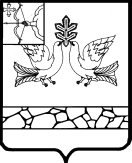 АДМИНИСТРАЦИЯ МУНИЦИПАЛЬНОГО ОБРАЗОВАНИЯ СОВЕТСКИЙ МУНИЦИПАЛЬНЫЙ РАЙОНКИРОВСКОЙ ОБЛАСТИПОСТАНОВЛЕНИЕО предоставлении земельного участка в собственность бесплатноРуководствуясь Федеральным законом от 25.10.2001 № 137-ФЗ «О введении в действие Земельного кодекса Российской Федерации», в соответствии со статьями 11, 25, 26, 39.1, 39.2, подпунктом 6 статьи 39.5, статьями 39.17, 39.19 Земельного кодекса Российской Федерации, Законом Кировской области от 03.11.2011 № 74-ЗО «О бесплатном предоставлении гражданам, имеющим трёх и более детей, земельных участков на территории Кировской области», постановлением администрации Советского района от 26.04.2012 № 328 «Об утверждении перечня земельных участков, предназначенных для бесплатного предоставления в собственность гражданам, имеющим трёх и более детей, на территории Советского района», постановлением администрации Советского района от 13.05.2015 № 343 «Об утверждении Порядка выбора земельных участков, включённых в перечень земельных участков, предназначенных для предоставления гражданам, имеющим трёх и более детей, в собственность бесплатно, на территории Советского района Кировской области», на основании заявления о бесплатном предоставлении земельного участка на территории Советского района Кировской области для ведения личного подсобного хозяйства, акта выбора земельного участка с кадастровым номером администрация Советского района ПОСТАНОВЛЯЕТ: 1. Предоставить земельный участок, включённый в перечень земельных участков для ведения личного подсобного хозяйства, предназначенных для бесплатного предоставления в собственность гражданам, имеющим трёх и более детей, на территории Советского района, под порядковым номером в собственность бесплатно. 2. Управлению земельно-имущественных отношений администрации Советского района передать по акту приёма-передачи данный земельный участок.Глава Советского района                       ______________                       ____________                                 	                  (подпись)	                    (Ф.И.О.)_____________Уведомление об отказев предоставлении муниципальной услугиНастоящим уведомляем Вас о том, что муниципальная услуга «Бесплатное предоставление гражданам, имеющим трёх и более детей, земельных участков, расположенных на территории муниципального образования», не может быть предоставлена по следующим основаниям: В случае несогласия с результатом оказания услуги Вы имеете право на обжалование принятого решения в досудебном (внесудебном) порядке, а также в судебном порядке в соответствии с законодательством Российской Федерации.Глава Советского района	   _______________		___________________					           (подпись)			                  (И.О. Фамилия)	______________Заявление о бесплатном предоставлении земельного участка, расположенного на территории муниципального образования В соответствии с Законом Кировской области от 03.11.2011 № 74-ЗО «О бесплатном предоставлении гражданам, имеющих трёх и более детей, земельных участков на территории Кировской области» прошу предоставить бесплатно в собственность земельный участок для______________________________
                                                                                                                                                                                              (указать нужное: индивидуального жилищного _________________________________________________________________________________________________________строительства, ведения личного  подсобного хозяйства (приусадебный земельный участок).Приложения:Способ направления ответа на заявление:□  лично ____________________□   по почте _________________Заявитель       ________________________    (______________________________)                                                         подпись, дата                                                                                    Ф.И.О.Заявитель несет ответственность за достоверность и полноту представленных сведений _____________.                                              (подпись заявителя)   _________________________Состав, последовательность и сроки выполнения административных процедур (действий) при предоставлении муниципальной услуги_____________38РЕШЕНИЕоб отказе в приеме документов, необходимыхдля предоставления услугиВ приеме документов, необходимых для предоставления услуги «Бесплатное предоставление гражданам, имеющим трех и более детей, земельных участков, расположенных на территории муниципального образования», Вам отказано по следующим основаниям:1. Неполное заполнение полей в форме заявления, в том числе в интерактивной форме заявления на ЕПГУ;2. Подача запроса о предоставлении услуги и документов, необходимых для предоставления услуги, в электронной форме с нарушением установленных требований;3. Представление неполного комплекта документов;4. Документы содержат повреждения, наличие которых не позволяет в полном объеме использовать информацию и сведения, содержащиеся в документах для предоставления услуги;5. Представленные заявителем документы содержат подчистки и исправления текста, не заверенные в порядке, установленном законодательством Российской Федерации;6. Представленные документы утратили силу на момент обращения за услугой (документ, удостоверяющий личность; документ, удостоверяющий полномочия представителя Заявителя, в случае обращения за предоставлением услуги указанным лицом);7. Наличие противоречивых сведений в заявлении и приложенных к нему документах;8. Заявление подано в орган государственной власти, орган местного самоуправления, в полномочия которых не входит предоставление услуги.Дополнительная информация _______________________________________.Вы вправе повторно обратиться в уполномоченный орган с заявлением о предоставлении услуги после устранения указанных нарушений.Данный отказ может быть обжалован в досудебном порядке путем направления жалобы в уполномоченный орган, а также в судебном порядке._________________	_________________	_________________                                                                                                                  (должность)                                                                       (подпись)                                                       (фамилия, имя, отчество)______________Исходящий штампОснование дляначалаадминистративнойпроцедурыОснование дляначалаадминистративнойпроцедурыСодержание административныхдействийСодержание административныхдействийСодержание административныхдействийСодержание административныхдействийСроквыполненияадминистративныхдействийСроквыполненияадминистративныхдействийСроквыполненияадминистративныхдействийДолжностное лицо, ответственное завыполнениеадминистративногодействияДолжностное лицо, ответственное завыполнениеадминистративногодействияДолжностное лицо, ответственное завыполнениеадминистративногодействияДолжностное лицо, ответственное завыполнениеадминистративногодействияДолжностное лицо, ответственное завыполнениеадминистративногодействияДолжностное лицо, ответственное завыполнениеадминистративногодействияДолжностное лицо, ответственное завыполнениеадминистративногодействияДолжностное лицо, ответственное завыполнениеадминистративногодействияМестовыполненияадминистративного действия/используемаяинформационнаясистемаМестовыполненияадминистративного действия/используемаяинформационнаясистемаМестовыполненияадминистративного действия/используемаяинформационнаясистемаМестовыполненияадминистративного действия/используемаяинформационнаясистемаМестовыполненияадминистративного действия/используемаяинформационнаясистемаМестовыполненияадминистративного действия/используемаяинформационнаясистемаМестовыполненияадминистративного действия/используемаяинформационнаясистемаМестовыполненияадминистративного действия/используемаяинформационнаясистемаМестовыполненияадминистративного действия/используемаяинформационнаясистемаМестовыполненияадминистративного действия/используемаяинформационнаясистемаКритериипринятиярешенияКритериипринятиярешенияРезультатадминистративногодействия, способфиксацииРезультатадминистративногодействия, способфиксацииРезультатадминистративногодействия, способфиксацииРезультатадминистративногодействия, способфиксацииРезультатадминистративногодействия, способфиксации11222233344444444555555555566777771. Проверка документов и регистрация заявления1. Проверка документов и регистрация заявления1. Проверка документов и регистрация заявления1. Проверка документов и регистрация заявления1. Проверка документов и регистрация заявления1. Проверка документов и регистрация заявления1. Проверка документов и регистрация заявления1. Проверка документов и регистрация заявления1. Проверка документов и регистрация заявления1. Проверка документов и регистрация заявления1. Проверка документов и регистрация заявления1. Проверка документов и регистрация заявления1. Проверка документов и регистрация заявления1. Проверка документов и регистрация заявления1. Проверка документов и регистрация заявления1. Проверка документов и регистрация заявления1. Проверка документов и регистрация заявления1. Проверка документов и регистрация заявления1. Проверка документов и регистрация заявления1. Проверка документов и регистрация заявления1. Проверка документов и регистрация заявления1. Проверка документов и регистрация заявления1. Проверка документов и регистрация заявления1. Проверка документов и регистрация заявления1. Проверка документов и регистрация заявления1. Проверка документов и регистрация заявления1. Проверка документов и регистрация заявления1. Проверка документов и регистрация заявления1. Проверка документов и регистрация заявления1. Проверка документов и регистрация заявления1. Проверка документов и регистрация заявления1. Проверка документов и регистрация заявления1. Проверка документов и регистрация заявления1. Проверка документов и регистрация заявленияПоступлениезаявления идокументов дляпредоставлениямуниципальнойуслуги вУполномоченныйорганПрием и проверкакомплектности документов наналичие/отсутствие основанийдля отказа в приеме документов,предусмотренных пунктом 2.13-2.17Административного регламентаПрием и проверкакомплектности документов наналичие/отсутствие основанийдля отказа в приеме документов,предусмотренных пунктом 2.13-2.17Административного регламентаПрием и проверкакомплектности документов наналичие/отсутствие основанийдля отказа в приеме документов,предусмотренных пунктом 2.13-2.17Административного регламентаПрием и проверкакомплектности документов наналичие/отсутствие основанийдля отказа в приеме документов,предусмотренных пунктом 2.13-2.17Административного регламентаПрием и проверкакомплектности документов наналичие/отсутствие основанийдля отказа в приеме документов,предусмотренных пунктом 2.13-2.17Административного регламентаПрием и проверкакомплектности документов наналичие/отсутствие основанийдля отказа в приеме документов,предусмотренных пунктом 2.13-2.17Административного регламентаПрием и проверкакомплектности документов наналичие/отсутствие основанийдля отказа в приеме документов,предусмотренных пунктом 2.13-2.17Административного регламента1 рабочийдень1 рабочийденьДолжностное лицо Уполномоченного органа, ответственное за предоставлениемуниципальнойуслугиДолжностное лицо Уполномоченного органа, ответственное за предоставлениемуниципальнойуслугиДолжностное лицо Уполномоченного органа, ответственное за предоставлениемуниципальнойуслугиДолжностное лицо Уполномоченного органа, ответственное за предоставлениемуниципальнойуслугиДолжностное лицо Уполномоченного органа, ответственное за предоставлениемуниципальнойуслугиДолжностное лицо Уполномоченного органа, ответственное за предоставлениемуниципальнойуслугиДолжностное лицо Уполномоченного органа, ответственное за предоставлениемуниципальнойуслугиДолжностное лицо Уполномоченного органа, ответственное за предоставлениемуниципальнойуслугиДолжностное лицо Уполномоченного органа, ответственное за предоставлениемуниципальнойуслугиУполномоченный орган / ГИСУполномоченный орган / ГИСУполномоченный орган / ГИСУполномоченный орган / ГИСУполномоченный орган / ГИСУполномоченный орган / ГИС----регистрациязаявления идокументов в ГИС(присвоение номера и датирование);назначениедолжностного лица,ответственного запредоставлениемуниципальнойуслуги, и передачаему документоврегистрациязаявления идокументов в ГИС(присвоение номера и датирование);назначениедолжностного лица,ответственного запредоставлениемуниципальнойуслуги, и передачаему документоврегистрациязаявления идокументов в ГИС(присвоение номера и датирование);назначениедолжностного лица,ответственного запредоставлениемуниципальнойуслуги, и передачаему документоврегистрациязаявления идокументов в ГИС(присвоение номера и датирование);назначениедолжностного лица,ответственного запредоставлениемуниципальнойуслуги, и передачаему документоврегистрациязаявления идокументов в ГИС(присвоение номера и датирование);назначениедолжностного лица,ответственного запредоставлениемуниципальнойуслуги, и передачаему документовПоступлениезаявления идокументов дляпредоставлениямуниципальнойуслуги вУполномоченныйорганПрием и проверкакомплектности документов наналичие/отсутствие основанийдля отказа в приеме документов,предусмотренных пунктом 2.13-2.17Административного регламентаПрием и проверкакомплектности документов наналичие/отсутствие основанийдля отказа в приеме документов,предусмотренных пунктом 2.13-2.17Административного регламентаПрием и проверкакомплектности документов наналичие/отсутствие основанийдля отказа в приеме документов,предусмотренных пунктом 2.13-2.17Административного регламентаПрием и проверкакомплектности документов наналичие/отсутствие основанийдля отказа в приеме документов,предусмотренных пунктом 2.13-2.17Административного регламентаПрием и проверкакомплектности документов наналичие/отсутствие основанийдля отказа в приеме документов,предусмотренных пунктом 2.13-2.17Административного регламентаПрием и проверкакомплектности документов наналичие/отсутствие основанийдля отказа в приеме документов,предусмотренных пунктом 2.13-2.17Административного регламентаПрием и проверкакомплектности документов наналичие/отсутствие основанийдля отказа в приеме документов,предусмотренных пунктом 2.13-2.17Административного регламента1 рабочийдень1 рабочийденьдолжностное лицоУполномоченногооргана, ответственное зарегистрациюкорреспонденциидолжностное лицоУполномоченногооргана, ответственное зарегистрациюкорреспонденциидолжностное лицоУполномоченногооргана, ответственное зарегистрациюкорреспонденциидолжностное лицоУполномоченногооргана, ответственное зарегистрациюкорреспонденциидолжностное лицоУполномоченногооргана, ответственное зарегистрациюкорреспонденциидолжностное лицоУполномоченногооргана, ответственное зарегистрациюкорреспонденциидолжностное лицоУполномоченногооргана, ответственное зарегистрациюкорреспонденциидолжностное лицоУполномоченногооргана, ответственное зарегистрациюкорреспонденциидолжностное лицоУполномоченногооргана, ответственное зарегистрациюкорреспонденцииУполномоченный орган / ГИСУполномоченный орган / ГИСУполномоченный орган / ГИСУполномоченный орган / ГИСУполномоченный орган / ГИСУполномоченный орган / ГИС----регистрациязаявления идокументов в ГИС(присвоение номера и датирование);назначениедолжностного лица,ответственного запредоставлениемуниципальнойуслуги, и передачаему документоврегистрациязаявления идокументов в ГИС(присвоение номера и датирование);назначениедолжностного лица,ответственного запредоставлениемуниципальнойуслуги, и передачаему документоврегистрациязаявления идокументов в ГИС(присвоение номера и датирование);назначениедолжностного лица,ответственного запредоставлениемуниципальнойуслуги, и передачаему документоврегистрациязаявления идокументов в ГИС(присвоение номера и датирование);назначениедолжностного лица,ответственного запредоставлениемуниципальнойуслуги, и передачаему документоврегистрациязаявления идокументов в ГИС(присвоение номера и датирование);назначениедолжностного лица,ответственного запредоставлениемуниципальнойуслуги, и передачаему документовПоступлениезаявления идокументов дляпредоставлениямуниципальнойуслуги вУполномоченныйорганВ случае выявления основанийдля отказа в приеме документов,направление заявителю вэлектронной форме в личныйкабинет на ЕПГУ уведомленияВ случае выявления основанийдля отказа в приеме документов,направление заявителю вэлектронной форме в личныйкабинет на ЕПГУ уведомленияВ случае выявления основанийдля отказа в приеме документов,направление заявителю вэлектронной форме в личныйкабинет на ЕПГУ уведомленияВ случае выявления основанийдля отказа в приеме документов,направление заявителю вэлектронной форме в личныйкабинет на ЕПГУ уведомленияВ случае выявления основанийдля отказа в приеме документов,направление заявителю вэлектронной форме в личныйкабинет на ЕПГУ уведомленияВ случае выявления основанийдля отказа в приеме документов,направление заявителю вэлектронной форме в личныйкабинет на ЕПГУ уведомленияВ случае выявления основанийдля отказа в приеме документов,направление заявителю вэлектронной форме в личныйкабинет на ЕПГУ уведомления1 рабочийдень1 рабочийденьдолжностное лицоУполномоченногооргана, ответственное зарегистрациюкорреспонденциидолжностное лицоУполномоченногооргана, ответственное зарегистрациюкорреспонденциидолжностное лицоУполномоченногооргана, ответственное зарегистрациюкорреспонденциидолжностное лицоУполномоченногооргана, ответственное зарегистрациюкорреспонденциидолжностное лицоУполномоченногооргана, ответственное зарегистрациюкорреспонденциидолжностное лицоУполномоченногооргана, ответственное зарегистрациюкорреспонденциидолжностное лицоУполномоченногооргана, ответственное зарегистрациюкорреспонденциидолжностное лицоУполномоченногооргана, ответственное зарегистрациюкорреспонденциидолжностное лицоУполномоченногооргана, ответственное зарегистрациюкорреспонденцииУполномоченный орган / ГИСУполномоченный орган / ГИСУполномоченный орган / ГИСУполномоченный орган / ГИСУполномоченный орган / ГИСУполномоченный орган / ГИС----регистрациязаявления идокументов в ГИС(присвоение номера и датирование);назначениедолжностного лица,ответственного запредоставлениемуниципальнойуслуги, и передачаему документоврегистрациязаявления идокументов в ГИС(присвоение номера и датирование);назначениедолжностного лица,ответственного запредоставлениемуниципальнойуслуги, и передачаему документоврегистрациязаявления идокументов в ГИС(присвоение номера и датирование);назначениедолжностного лица,ответственного запредоставлениемуниципальнойуслуги, и передачаему документоврегистрациязаявления идокументов в ГИС(присвоение номера и датирование);назначениедолжностного лица,ответственного запредоставлениемуниципальнойуслуги, и передачаему документоврегистрациязаявления идокументов в ГИС(присвоение номера и датирование);назначениедолжностного лица,ответственного запредоставлениемуниципальнойуслуги, и передачаему документовВ случае отсутствия основанийдля отказа в приеме документов,предусмотренных пунктом 2.13-2.17Административного регламента,регистрация заявления вэлектронной базе данных поучету документовВ случае отсутствия основанийдля отказа в приеме документов,предусмотренных пунктом 2.13-2.17Административного регламента,регистрация заявления вэлектронной базе данных поучету документовВ случае отсутствия основанийдля отказа в приеме документов,предусмотренных пунктом 2.13-2.17Административного регламента,регистрация заявления вэлектронной базе данных поучету документовВ случае отсутствия основанийдля отказа в приеме документов,предусмотренных пунктом 2.13-2.17Административного регламента,регистрация заявления вэлектронной базе данных поучету документовВ случае отсутствия основанийдля отказа в приеме документов,предусмотренных пунктом 2.13-2.17Административного регламента,регистрация заявления вэлектронной базе данных поучету документовВ случае отсутствия основанийдля отказа в приеме документов,предусмотренных пунктом 2.13-2.17Административного регламента,регистрация заявления вэлектронной базе данных поучету документовВ случае отсутствия основанийдля отказа в приеме документов,предусмотренных пунктом 2.13-2.17Административного регламента,регистрация заявления вэлектронной базе данных поучету документов1 рабочийдень1 рабочийденьдолжностное лицоУполномоченногооргана, ответственное за предоставлениемуниципальнойуслугидолжностное лицоУполномоченногооргана, ответственное за предоставлениемуниципальнойуслугидолжностное лицоУполномоченногооргана, ответственное за предоставлениемуниципальнойуслугидолжностное лицоУполномоченногооргана, ответственное за предоставлениемуниципальнойуслугидолжностное лицоУполномоченногооргана, ответственное за предоставлениемуниципальнойуслугидолжностное лицоУполномоченногооргана, ответственное за предоставлениемуниципальнойуслугидолжностное лицоУполномоченногооргана, ответственное за предоставлениемуниципальнойуслугидолжностное лицоУполномоченногооргана, ответственное за предоставлениемуниципальнойуслугидолжностное лицоУполномоченногооргана, ответственное за предоставлениемуниципальнойуслугиУполномоченный орган/ГИСУполномоченный орган/ГИСУполномоченный орган/ГИСУполномоченный орган/ГИСУполномоченный орган/ГИСУполномоченный орган/ГИС----Проверка заявления и документов представленных дляполучения муниципальнойуслугиПроверка заявления и документов представленных дляполучения муниципальнойуслугиПроверка заявления и документов представленных дляполучения муниципальнойуслугиПроверка заявления и документов представленных дляполучения муниципальнойуслугиПроверка заявления и документов представленных дляполучения муниципальнойуслугиПроверка заявления и документов представленных дляполучения муниципальнойуслугиПроверка заявления и документов представленных дляполучения муниципальнойуслуги1 рабочийдень1 рабочийденьдолжностное лицоУполномоченногооргана,ответственное запредоставлениемуниципальнойуслугидолжностное лицоУполномоченногооргана,ответственное запредоставлениемуниципальнойуслугидолжностное лицоУполномоченногооргана,ответственное запредоставлениемуниципальнойуслугидолжностное лицоУполномоченногооргана,ответственное запредоставлениемуниципальнойуслугидолжностное лицоУполномоченногооргана,ответственное запредоставлениемуниципальнойуслугидолжностное лицоУполномоченногооргана,ответственное запредоставлениемуниципальнойуслугидолжностное лицоУполномоченногооргана,ответственное запредоставлениемуниципальнойуслугидолжностное лицоУполномоченногооргана,ответственное запредоставлениемуниципальнойуслугидолжностное лицоУполномоченногооргана,ответственное запредоставлениемуниципальнойуслугиУполномоченный орган/ГИСУполномоченный орган/ГИСУполномоченный орган/ГИСУполномоченный орган/ГИСУполномоченный орган/ГИСУполномоченный орган/ГИС----направленноезаявителюэлектронноеуведомление оприеме заявления крассмотрению либоотказа в приемезаявления крассмотрениюнаправленноезаявителюэлектронноеуведомление оприеме заявления крассмотрению либоотказа в приемезаявления крассмотрениюнаправленноезаявителюэлектронноеуведомление оприеме заявления крассмотрению либоотказа в приемезаявления крассмотрениюнаправленноезаявителюэлектронноеуведомление оприеме заявления крассмотрению либоотказа в приемезаявления крассмотрениюнаправленноезаявителюэлектронноеуведомление оприеме заявления крассмотрению либоотказа в приемезаявления крассмотрению2. Получение сведений посредством СМЭВ2. Получение сведений посредством СМЭВ2. Получение сведений посредством СМЭВ2. Получение сведений посредством СМЭВ2. Получение сведений посредством СМЭВ2. Получение сведений посредством СМЭВ2. Получение сведений посредством СМЭВ2. Получение сведений посредством СМЭВ2. Получение сведений посредством СМЭВ2. Получение сведений посредством СМЭВ2. Получение сведений посредством СМЭВ2. Получение сведений посредством СМЭВ2. Получение сведений посредством СМЭВ2. Получение сведений посредством СМЭВ2. Получение сведений посредством СМЭВ2. Получение сведений посредством СМЭВ2. Получение сведений посредством СМЭВ2. Получение сведений посредством СМЭВ2. Получение сведений посредством СМЭВ2. Получение сведений посредством СМЭВ2. Получение сведений посредством СМЭВ2. Получение сведений посредством СМЭВ2. Получение сведений посредством СМЭВ2. Получение сведений посредством СМЭВ2. Получение сведений посредством СМЭВ2. Получение сведений посредством СМЭВ2. Получение сведений посредством СМЭВ2. Получение сведений посредством СМЭВ2. Получение сведений посредством СМЭВ2. Получение сведений посредством СМЭВ2. Получение сведений посредством СМЭВ2. Получение сведений посредством СМЭВ2. Получение сведений посредством СМЭВ2. Получение сведений посредством СМЭВпакетзарегистрированных документов,поступившихдолжностномулицу,ответственному запредоставление муниципальнойуслугипакетзарегистрированных документов,поступившихдолжностномулицу,ответственному запредоставление муниципальнойуслугинаправление межведомственныхзапросов в органы и организации,указанные в пункте 2.3Административного регламентанаправление межведомственныхзапросов в органы и организации,указанные в пункте 2.3Административного регламентанаправление межведомственныхзапросов в органы и организации,указанные в пункте 2.3Административного регламентанаправление межведомственныхзапросов в органы и организации,указанные в пункте 2.3Административного регламентанаправление межведомственныхзапросов в органы и организации,указанные в пункте 2.3Административного регламентанаправление межведомственныхзапросов в органы и организации,указанные в пункте 2.3Административного регламентав деньрегистрациизаявления идокументовв деньрегистрациизаявления идокументовв деньрегистрациизаявления идокументовдолжностное лицоУполномоченногооргана,ответственное запредоставлениемуниципальнойуслугидолжностное лицоУполномоченногооргана,ответственное запредоставлениемуниципальнойуслугидолжностное лицоУполномоченногооргана,ответственное запредоставлениемуниципальнойуслугидолжностное лицоУполномоченногооргана,ответственное запредоставлениемуниципальнойуслугидолжностное лицоУполномоченногооргана,ответственное запредоставлениемуниципальнойуслугидолжностное лицоУполномоченногооргана,ответственное запредоставлениемуниципальнойуслугидолжностное лицоУполномоченногооргана,ответственное запредоставлениемуниципальнойуслугиУполномоченный орган/ГИС/СМЭВУполномоченный орган/ГИС/СМЭВУполномоченный орган/ГИС/СМЭВУполномоченный орган/ГИС/СМЭВУполномоченный орган/ГИС/СМЭВУполномоченный орган/ГИС/СМЭВУполномоченный орган/ГИС/СМЭВотсутствиедокументов,необходимыхдляпредоставления муниципальной услуги, находящихся враспоряжении государственных органов(организаций)отсутствиедокументов,необходимыхдляпредоставления муниципальной услуги, находящихся враспоряжении государственных органов(организаций)отсутствиедокументов,необходимыхдляпредоставления муниципальной услуги, находящихся враспоряжении государственных органов(организаций)отсутствиедокументов,необходимыхдляпредоставления муниципальной услуги, находящихся враспоряжении государственных органов(организаций)отсутствиедокументов,необходимыхдляпредоставления муниципальной услуги, находящихся враспоряжении государственных органов(организаций)направлениемежведомственногозапроса в органы(организации),предоставляющиедокументы(сведения),предусмотренные пунктами 2.10Административногорегламента, в томчисле сиспользованиемСМЭВнаправлениемежведомственногозапроса в органы(организации),предоставляющиедокументы(сведения),предусмотренные пунктами 2.10Административногорегламента, в томчисле сиспользованиемСМЭВнаправлениемежведомственногозапроса в органы(организации),предоставляющиедокументы(сведения),предусмотренные пунктами 2.10Административногорегламента, в томчисле сиспользованиемСМЭВнаправлениемежведомственногозапроса в органы(организации),предоставляющиедокументы(сведения),предусмотренные пунктами 2.10Административногорегламента, в томчисле сиспользованиемСМЭВпакетзарегистрированных документов,поступившихдолжностномулицу,ответственному запредоставление муниципальнойуслугипакетзарегистрированных документов,поступившихдолжностномулицу,ответственному запредоставление муниципальнойуслугиполучение ответов намежведомственные запросы,формирование полногокомплекта документовполучение ответов намежведомственные запросы,формирование полногокомплекта документовполучение ответов намежведомственные запросы,формирование полногокомплекта документовполучение ответов намежведомственные запросы,формирование полногокомплекта документовполучение ответов намежведомственные запросы,формирование полногокомплекта документовполучение ответов намежведомственные запросы,формирование полногокомплекта документов3 рабочих днясо днянаправлениямежведомственногозапроса ворган илиорганизацию,предоставляющиедокумент иинформацию,если иныесроки непредусмотренызаконодательством РФ и субъекта РФ3 рабочих днясо днянаправлениямежведомственногозапроса ворган илиорганизацию,предоставляющиедокумент иинформацию,если иныесроки непредусмотренызаконодательством РФ и субъекта РФ3 рабочих днясо днянаправлениямежведомственногозапроса ворган илиорганизацию,предоставляющиедокумент иинформацию,если иныесроки непредусмотренызаконодательством РФ и субъекта РФдолжностное лицоУполномоченногооргана,ответственное запредоставление муниципальной услугидолжностное лицоУполномоченногооргана,ответственное запредоставление муниципальной услугидолжностное лицоУполномоченногооргана,ответственное запредоставление муниципальной услугидолжностное лицоУполномоченногооргана,ответственное запредоставление муниципальной услугидолжностное лицоУполномоченногооргана,ответственное запредоставление муниципальной услугидолжностное лицоУполномоченногооргана,ответственное запредоставление муниципальной услугидолжностное лицоУполномоченногооргана,ответственное запредоставление муниципальной услугиУполномоченный орган) /ГИС/СМЭВУполномоченный орган) /ГИС/СМЭВУполномоченный орган) /ГИС/СМЭВУполномоченный орган) /ГИС/СМЭВУполномоченный орган) /ГИС/СМЭВУполномоченный орган) /ГИС/СМЭВУполномоченный орган) /ГИС/СМЭВ-----получениедокументов(сведений),необходимых дляпредоставления муниципальнойуслугиполучениедокументов(сведений),необходимых дляпредоставления муниципальнойуслугиполучениедокументов(сведений),необходимых дляпредоставления муниципальнойуслугиполучениедокументов(сведений),необходимых дляпредоставления муниципальнойуслуги3. Рассмотрение документов и сведений3. Рассмотрение документов и сведений3. Рассмотрение документов и сведений3. Рассмотрение документов и сведений3. Рассмотрение документов и сведений3. Рассмотрение документов и сведений3. Рассмотрение документов и сведений3. Рассмотрение документов и сведений3. Рассмотрение документов и сведений3. Рассмотрение документов и сведений3. Рассмотрение документов и сведений3. Рассмотрение документов и сведений3. Рассмотрение документов и сведений3. Рассмотрение документов и сведений3. Рассмотрение документов и сведений3. Рассмотрение документов и сведений3. Рассмотрение документов и сведений3. Рассмотрение документов и сведений3. Рассмотрение документов и сведений3. Рассмотрение документов и сведений3. Рассмотрение документов и сведений3. Рассмотрение документов и сведений3. Рассмотрение документов и сведений3. Рассмотрение документов и сведений3. Рассмотрение документов и сведений3. Рассмотрение документов и сведений3. Рассмотрение документов и сведений3. Рассмотрение документов и сведений3. Рассмотрение документов и сведений3. Рассмотрение документов и сведений3. Рассмотрение документов и сведений3. Рассмотрение документов и сведений3. Рассмотрение документов и сведений3. Рассмотрение документов и сведенийпакетзарегистрированных документов,поступившихдолжностномулицу,ответственному запредоставлениемуниципальнойуслугипакетзарегистрированных документов,поступившихдолжностномулицу,ответственному запредоставлениемуниципальнойуслугипакетзарегистрированных документов,поступившихдолжностномулицу,ответственному запредоставлениемуниципальнойуслугиПроведение соответствиядокументов и сведенийтребованиям нормативныхправовых актов предоставлениямуниципальной услугиПроведение соответствиядокументов и сведенийтребованиям нормативныхправовых актов предоставлениямуниципальной услугиПроведение соответствиядокументов и сведенийтребованиям нормативныхправовых актов предоставлениямуниципальной услугиПроведение соответствиядокументов и сведенийтребованиям нормативныхправовых актов предоставлениямуниципальной услуги1 рабочийдень1 рабочийдень1 рабочийдень1 рабочийдень1 рабочийденьдолжностное лицоУполномоченногооргана,ответственное запредоставлениемуниципальнойуслугидолжностное лицоУполномоченногооргана,ответственное запредоставлениемуниципальнойуслугидолжностное лицоУполномоченногооргана,ответственное запредоставлениемуниципальнойуслугидолжностное лицоУполномоченногооргана,ответственное запредоставлениемуниципальнойуслугидолжностное лицоУполномоченногооргана,ответственное запредоставлениемуниципальнойуслугидолжностное лицоУполномоченногооргана,ответственное запредоставлениемуниципальнойуслугидолжностное лицоУполномоченногооргана,ответственное запредоставлениемуниципальнойуслугидолжностное лицоУполномоченногооргана,ответственное запредоставлениемуниципальнойуслугиУполномоченный орган) / ГИСУполномоченный орган) / ГИСУполномоченный орган) / ГИСУполномоченный орган) / ГИСУполномоченный орган) / ГИСоснованияотказа впредоставлениимуниципальной услуги,предусмотренные пунктом 2.19Административного регламентаоснованияотказа впредоставлениимуниципальной услуги,предусмотренные пунктом 2.19Административного регламентаоснованияотказа впредоставлениимуниципальной услуги,предусмотренные пунктом 2.19Административного регламентаоснованияотказа впредоставлениимуниципальной услуги,предусмотренные пунктом 2.19Административного регламентаоснованияотказа впредоставлениимуниципальной услуги,предусмотренные пунктом 2.19Административного регламентапроект результатапредоставлениямуниципальнойуслуги по форме,приведенной вприложении № 1кАдминистративномурегламентупроект результатапредоставлениямуниципальнойуслуги по форме,приведенной вприложении № 1кАдминистративномурегламентупроект результатапредоставлениямуниципальнойуслуги по форме,приведенной вприложении № 1кАдминистративномурегламентупроект результатапредоставлениямуниципальнойуслуги по форме,приведенной вприложении № 1кАдминистративномурегламенту4. Принятие решения4. Принятие решения4. Принятие решения4. Принятие решения4. Принятие решения4. Принятие решения4. Принятие решения4. Принятие решения4. Принятие решения4. Принятие решения4. Принятие решения4. Принятие решения4. Принятие решения4. Принятие решения4. Принятие решения4. Принятие решения4. Принятие решения4. Принятие решения4. Принятие решения4. Принятие решения4. Принятие решения4. Принятие решения4. Принятие решения4. Принятие решения4. Принятие решения4. Принятие решения4. Принятие решения4. Принятие решения4. Принятие решения4. Принятие решения4. Принятие решения4. Принятие решения4. Принятие решения4. Принятие решенияпроект результатапредоставления муниципальнойуслуги по формесогласноприложению № 1 кАдминистративному регламентупроект результатапредоставления муниципальнойуслуги по формесогласноприложению № 1 кАдминистративному регламентупроект результатапредоставления муниципальнойуслуги по формесогласноприложению № 1 кАдминистративному регламентупроект результатапредоставления муниципальнойуслуги по формесогласноприложению № 1 кАдминистративному регламентуПринятие решения опредоставления муниципальной услуги или оботказе в предоставлении услугиПринятие решения опредоставления муниципальной услуги или оботказе в предоставлении услуги5 рабочихдней в случаях, установленных в пункте 2.6.1. раздела 2.6 настоящего  Административного регламента 5 рабочихдней в случаях, установленных в пункте 2.6.1. раздела 2.6 настоящего  Административного регламента 5 рабочихдней в случаях, установленных в пункте 2.6.1. раздела 2.6 настоящего  Административного регламента 5 рабочихдней в случаях, установленных в пункте 2.6.1. раздела 2.6 настоящего  Административного регламента 5 рабочихдней в случаях, установленных в пункте 2.6.1. раздела 2.6 настоящего  Административного регламента 5 рабочихдней в случаях, установленных в пункте 2.6.1. раздела 2.6 настоящего  Административного регламента 5 рабочихдней в случаях, установленных в пункте 2.6.1. раздела 2.6 настоящего  Административного регламента должностное лицоУполномоченногооргана, ответственное запредоставлениемуниципальной услуги;РуководительУполномоченногооргана или иноеуполномоченное им лицодолжностное лицоУполномоченногооргана, ответственное запредоставлениемуниципальной услуги;РуководительУполномоченногооргана или иноеуполномоченное им лицодолжностное лицоУполномоченногооргана, ответственное запредоставлениемуниципальной услуги;РуководительУполномоченногооргана или иноеуполномоченное им лицодолжностное лицоУполномоченногооргана, ответственное запредоставлениемуниципальной услуги;РуководительУполномоченногооргана или иноеуполномоченное им лицодолжностное лицоУполномоченногооргана, ответственное запредоставлениемуниципальной услуги;РуководительУполномоченногооргана или иноеуполномоченное им лицодолжностное лицоУполномоченногооргана, ответственное запредоставлениемуниципальной услуги;РуководительУполномоченногооргана или иноеуполномоченное им лицодолжностное лицоУполномоченногооргана, ответственное запредоставлениемуниципальной услуги;РуководительУполномоченногооргана или иноеуполномоченное им лицодолжностное лицоУполномоченногооргана, ответственное запредоставлениемуниципальной услуги;РуководительУполномоченногооргана или иноеуполномоченное им лицоУполномоченный орган) / ГИСУполномоченный орган) / ГИСУполномоченный орган) / ГИСУполномоченный орган) / ГИСУполномоченный орган) / ГИС-----Результатпредоставлениямуниципальнойуслуги по форме,приведенной вприложении № 1кАдминистративномурегламенту,подписанныйусиленнойквалифицированнойподписьюруководителемУполномоченногооргана или иногоуполномоченного имлицаРезультатпредоставлениямуниципальнойуслуги по форме,приведенной вприложении № 1кАдминистративномурегламенту,подписанныйусиленнойквалифицированнойподписьюруководителемУполномоченногооргана или иногоуполномоченного имлицаРезультатпредоставлениямуниципальнойуслуги по форме,приведенной вприложении № 1кАдминистративномурегламенту,подписанныйусиленнойквалифицированнойподписьюруководителемУполномоченногооргана или иногоуполномоченного имлицапроект результатапредоставления муниципальнойуслуги по формесогласноприложению № 1 кАдминистративному регламентупроект результатапредоставления муниципальнойуслуги по формесогласноприложению № 1 кАдминистративному регламентупроект результатапредоставления муниципальнойуслуги по формесогласноприложению № 1 кАдминистративному регламентупроект результатапредоставления муниципальнойуслуги по формесогласноприложению № 1 кАдминистративному регламентуПринятие решения опредоставления муниципальной услуги или оботказе в предоставлении услугиПринятие решения опредоставления муниципальной услуги или оботказе в предоставлении услуги20 рабочих дней в случаях, установленных в пункте 2.6.2. раздела 2.6 настоящего  Административного регламентаВ случае отказа осуществить  выбор земельного участка или в случае неявки в установленный срок (в течение 30 календарных дней) без уважительной причины для выбора земельного участка  в течение 3 рабочих  дней присваивается новый порядковый номер учетаУважительные причины неявки в установленный срок:временная нетрудоспособность, в том числе нахождение на стационарном лечении; нахождение в служебной командировке; обстоятельства непреодолимой силы20 рабочих дней в случаях, установленных в пункте 2.6.2. раздела 2.6 настоящего  Административного регламентаВ случае отказа осуществить  выбор земельного участка или в случае неявки в установленный срок (в течение 30 календарных дней) без уважительной причины для выбора земельного участка  в течение 3 рабочих  дней присваивается новый порядковый номер учетаУважительные причины неявки в установленный срок:временная нетрудоспособность, в том числе нахождение на стационарном лечении; нахождение в служебной командировке; обстоятельства непреодолимой силы20 рабочих дней в случаях, установленных в пункте 2.6.2. раздела 2.6 настоящего  Административного регламентаВ случае отказа осуществить  выбор земельного участка или в случае неявки в установленный срок (в течение 30 календарных дней) без уважительной причины для выбора земельного участка  в течение 3 рабочих  дней присваивается новый порядковый номер учетаУважительные причины неявки в установленный срок:временная нетрудоспособность, в том числе нахождение на стационарном лечении; нахождение в служебной командировке; обстоятельства непреодолимой силы20 рабочих дней в случаях, установленных в пункте 2.6.2. раздела 2.6 настоящего  Административного регламентаВ случае отказа осуществить  выбор земельного участка или в случае неявки в установленный срок (в течение 30 календарных дней) без уважительной причины для выбора земельного участка  в течение 3 рабочих  дней присваивается новый порядковый номер учетаУважительные причины неявки в установленный срок:временная нетрудоспособность, в том числе нахождение на стационарном лечении; нахождение в служебной командировке; обстоятельства непреодолимой силы20 рабочих дней в случаях, установленных в пункте 2.6.2. раздела 2.6 настоящего  Административного регламентаВ случае отказа осуществить  выбор земельного участка или в случае неявки в установленный срок (в течение 30 календарных дней) без уважительной причины для выбора земельного участка  в течение 3 рабочих  дней присваивается новый порядковый номер учетаУважительные причины неявки в установленный срок:временная нетрудоспособность, в том числе нахождение на стационарном лечении; нахождение в служебной командировке; обстоятельства непреодолимой силы20 рабочих дней в случаях, установленных в пункте 2.6.2. раздела 2.6 настоящего  Административного регламентаВ случае отказа осуществить  выбор земельного участка или в случае неявки в установленный срок (в течение 30 календарных дней) без уважительной причины для выбора земельного участка  в течение 3 рабочих  дней присваивается новый порядковый номер учетаУважительные причины неявки в установленный срок:временная нетрудоспособность, в том числе нахождение на стационарном лечении; нахождение в служебной командировке; обстоятельства непреодолимой силы20 рабочих дней в случаях, установленных в пункте 2.6.2. раздела 2.6 настоящего  Административного регламентаВ случае отказа осуществить  выбор земельного участка или в случае неявки в установленный срок (в течение 30 календарных дней) без уважительной причины для выбора земельного участка  в течение 3 рабочих  дней присваивается новый порядковый номер учетаУважительные причины неявки в установленный срок:временная нетрудоспособность, в том числе нахождение на стационарном лечении; нахождение в служебной командировке; обстоятельства непреодолимой силыдолжностное лицоУполномоченногооргана, ответственное запредоставлениемуниципальной услуги;РуководительУполномоченногооргана или иноеуполномоченное им лицодолжностное лицоУполномоченногооргана, ответственное запредоставлениемуниципальной услуги;РуководительУполномоченногооргана или иноеуполномоченное им лицодолжностное лицоУполномоченногооргана, ответственное запредоставлениемуниципальной услуги;РуководительУполномоченногооргана или иноеуполномоченное им лицодолжностное лицоУполномоченногооргана, ответственное запредоставлениемуниципальной услуги;РуководительУполномоченногооргана или иноеуполномоченное им лицодолжностное лицоУполномоченногооргана, ответственное запредоставлениемуниципальной услуги;РуководительУполномоченногооргана или иноеуполномоченное им лицодолжностное лицоУполномоченногооргана, ответственное запредоставлениемуниципальной услуги;РуководительУполномоченногооргана или иноеуполномоченное им лицодолжностное лицоУполномоченногооргана, ответственное запредоставлениемуниципальной услуги;РуководительУполномоченногооргана или иноеуполномоченное им лицодолжностное лицоУполномоченногооргана, ответственное запредоставлениемуниципальной услуги;РуководительУполномоченногооргана или иноеуполномоченное им лицоУполномоченный орган) / ГИСУполномоченный орган) / ГИСУполномоченный орган) / ГИСУполномоченный орган) / ГИСУполномоченный орган) / ГИС-----Результатпредоставлениямуниципальнойуслуги по форме,приведенной вприложении № 1кАдминистративномурегламенту,подписанныйусиленнойквалифицированнойподписьюруководителемУполномоченногооргана или иногоуполномоченного имлицаРезультатпредоставлениямуниципальнойуслуги по форме,приведенной вприложении № 1кАдминистративномурегламенту,подписанныйусиленнойквалифицированнойподписьюруководителемУполномоченногооргана или иногоуполномоченного имлицаРезультатпредоставлениямуниципальнойуслуги по форме,приведенной вприложении № 1кАдминистративномурегламенту,подписанныйусиленнойквалифицированнойподписьюруководителемУполномоченногооргана или иногоуполномоченного имлица5. Выдача результата5. Выдача результата5. Выдача результата5. Выдача результата5. Выдача результата5. Выдача результата5. Выдача результата5. Выдача результата5. Выдача результата5. Выдача результата5. Выдача результата5. Выдача результата5. Выдача результата5. Выдача результата5. Выдача результата5. Выдача результата5. Выдача результата5. Выдача результата5. Выдача результата5. Выдача результата5. Выдача результата5. Выдача результата5. Выдача результата5. Выдача результата5. Выдача результата5. Выдача результата5. Выдача результата5. Выдача результата5. Выдача результата5. Выдача результата5. Выдача результата5. Выдача результата5. Выдача результата5. Выдача результатаформирование ирегистрациярезультатамуниципальнойуслуги, указанногов пункте 2.5Административного регламента, вформеэлектронногодокумента в ГИСформирование ирегистрациярезультатамуниципальнойуслуги, указанногов пункте 2.5Административного регламента, вформеэлектронногодокумента в ГИСформирование ирегистрациярезультатамуниципальнойуслуги, указанногов пункте 2.5Административного регламента, вформеэлектронногодокумента в ГИСформирование ирегистрациярезультатамуниципальнойуслуги, указанногов пункте 2.5Административного регламента, вформеэлектронногодокумента в ГИСформирование ирегистрациярезультатамуниципальнойуслуги, указанногов пункте 2.5Административного регламента, вформеэлектронногодокумента в ГИСРегистрация результатапредоставлениямуниципальной услугипослеокончанияпроцедурыпринятиярешения (вобщий срокпредоставлениямуниципальной услугине включается)  в сроки,установленныесоглашениемо взаимодействии междуУполномоченным органом и многофункциональ-нымцентромпослеокончанияпроцедурыпринятиярешения (вобщий срокпредоставлениямуниципальной услугине включается)  в сроки,установленныесоглашениемо взаимодействии междуУполномоченным органом и многофункциональ-нымцентромпослеокончанияпроцедурыпринятиярешения (вобщий срокпредоставлениямуниципальной услугине включается)  в сроки,установленныесоглашениемо взаимодействии междуУполномоченным органом и многофункциональ-нымцентромпослеокончанияпроцедурыпринятиярешения (вобщий срокпредоставлениямуниципальной услугине включается)  в сроки,установленныесоглашениемо взаимодействии междуУполномоченным органом и многофункциональ-нымцентромпослеокончанияпроцедурыпринятиярешения (вобщий срокпредоставлениямуниципальной услугине включается)  в сроки,установленныесоглашениемо взаимодействии междуУполномоченным органом и многофункциональ-нымцентромпослеокончанияпроцедурыпринятиярешения (вобщий срокпредоставлениямуниципальной услугине включается)  в сроки,установленныесоглашениемо взаимодействии междуУполномоченным органом и многофункциональ-нымцентромпослеокончанияпроцедурыпринятиярешения (вобщий срокпредоставлениямуниципальной услугине включается)  в сроки,установленныесоглашениемо взаимодействии междуУполномоченным органом и многофункциональ-нымцентромпослеокончанияпроцедурыпринятиярешения (вобщий срокпредоставлениямуниципальной услугине включается)  в сроки,установленныесоглашениемо взаимодействии междуУполномоченным органом и многофункциональ-нымцентромпослеокончанияпроцедурыпринятиярешения (вобщий срокпредоставлениямуниципальной услугине включается)  в сроки,установленныесоглашениемо взаимодействии междуУполномоченным органом и многофункциональ-нымцентромпослеокончанияпроцедурыпринятиярешения (вобщий срокпредоставлениямуниципальной услугине включается)  в сроки,установленныесоглашениемо взаимодействии междуУполномоченным органом и многофункциональ-нымцентромдолжностное лицоУполномоченногооргана, ответственное запредоставление муниципальнойуслугидолжностное лицоУполномоченногооргана, ответственное запредоставление муниципальнойуслугидолжностное лицоУполномоченногооргана, ответственное запредоставление муниципальнойуслугидолжностное лицоУполномоченногооргана, ответственное запредоставление муниципальнойуслугидолжностное лицоУполномоченногооргана, ответственное запредоставление муниципальнойуслугидолжностное лицоУполномоченногооргана, ответственное запредоставление муниципальнойуслугиУполномоченный орган) / ГИСУполномоченный орган) / ГИСУполномоченный орган) / ГИСУполномоченный орган) / ГИСУполномоченный орган) / ГИСУполномоченный орган) / ГИС----Внесение сведений оконечном результатепредоставления муниципальной услугиВнесение сведений оконечном результатепредоставления муниципальной услугиформирование ирегистрациярезультатамуниципальнойуслуги, указанногов пункте 2.5Административного регламента, вформеэлектронногодокумента в ГИСформирование ирегистрациярезультатамуниципальнойуслуги, указанногов пункте 2.5Административного регламента, вформеэлектронногодокумента в ГИСформирование ирегистрациярезультатамуниципальнойуслуги, указанногов пункте 2.5Административного регламента, вформеэлектронногодокумента в ГИСформирование ирегистрациярезультатамуниципальнойуслуги, указанногов пункте 2.5Административного регламента, вформеэлектронногодокумента в ГИСформирование ирегистрациярезультатамуниципальнойуслуги, указанногов пункте 2.5Административного регламента, вформеэлектронногодокумента в ГИСНаправление вмногофункциональный центррезультата муниципальной услуги,указанного в пункте 2.5Административного регламента,в форме электронногодокумента, подписанногоусиленной квалифицирован-нойэлектронной подписьюуполномоченного должностноголица Уполномоченного органапослеокончанияпроцедурыпринятиярешения (вобщий срокпредоставлениямуниципальной услугине включается)  в сроки,установленныесоглашениемо взаимодействии междуУполномоченным органом и многофункциональ-нымцентромпослеокончанияпроцедурыпринятиярешения (вобщий срокпредоставлениямуниципальной услугине включается)  в сроки,установленныесоглашениемо взаимодействии междуУполномоченным органом и многофункциональ-нымцентромпослеокончанияпроцедурыпринятиярешения (вобщий срокпредоставлениямуниципальной услугине включается)  в сроки,установленныесоглашениемо взаимодействии междуУполномоченным органом и многофункциональ-нымцентромпослеокончанияпроцедурыпринятиярешения (вобщий срокпредоставлениямуниципальной услугине включается)  в сроки,установленныесоглашениемо взаимодействии междуУполномоченным органом и многофункциональ-нымцентромпослеокончанияпроцедурыпринятиярешения (вобщий срокпредоставлениямуниципальной услугине включается)  в сроки,установленныесоглашениемо взаимодействии междуУполномоченным органом и многофункциональ-нымцентромпослеокончанияпроцедурыпринятиярешения (вобщий срокпредоставлениямуниципальной услугине включается)  в сроки,установленныесоглашениемо взаимодействии междуУполномоченным органом и многофункциональ-нымцентромпослеокончанияпроцедурыпринятиярешения (вобщий срокпредоставлениямуниципальной услугине включается)  в сроки,установленныесоглашениемо взаимодействии междуУполномоченным органом и многофункциональ-нымцентромпослеокончанияпроцедурыпринятиярешения (вобщий срокпредоставлениямуниципальной услугине включается)  в сроки,установленныесоглашениемо взаимодействии междуУполномоченным органом и многофункциональ-нымцентромпослеокончанияпроцедурыпринятиярешения (вобщий срокпредоставлениямуниципальной услугине включается)  в сроки,установленныесоглашениемо взаимодействии междуУполномоченным органом и многофункциональ-нымцентромпослеокончанияпроцедурыпринятиярешения (вобщий срокпредоставлениямуниципальной услугине включается)  в сроки,установленныесоглашениемо взаимодействии междуУполномоченным органом и многофункциональ-нымцентромдолжностное лицоУполномоченного органа,ответственное запредоставление муниципальнойуслугидолжностное лицоУполномоченного органа,ответственное запредоставление муниципальнойуслугидолжностное лицоУполномоченного органа,ответственное запредоставление муниципальнойуслугидолжностное лицоУполномоченного органа,ответственное запредоставление муниципальнойуслугидолжностное лицоУполномоченного органа,ответственное запредоставление муниципальнойуслугидолжностное лицоУполномоченного органа,ответственное запредоставление муниципальнойуслугиУполномоченный орган) / АИСМФЦУполномоченный орган) / АИСМФЦУполномоченный орган) / АИСМФЦУполномоченный орган) / АИСМФЦУполномоченный орган) / АИСМФЦУполномоченный орган) / АИСМФЦУказаниезаявителем взапросе способавыдачирезультатамуниципальной услуги вмногофункцио- нальном центре, а также подачаЗапроса черезмногофункцио-нальный центрУказаниезаявителем взапросе способавыдачирезультатамуниципальной услуги вмногофункцио- нальном центре, а также подачаЗапроса черезмногофункцио-нальный центрУказаниезаявителем взапросе способавыдачирезультатамуниципальной услуги вмногофункцио- нальном центре, а также подачаЗапроса черезмногофункцио-нальный центрУказаниезаявителем взапросе способавыдачирезультатамуниципальной услуги вмногофункцио- нальном центре, а также подачаЗапроса черезмногофункцио-нальный центрвыдача результата муниципальнойуслуги заявителю вформе бумажногодокумента,подтверждающегосодержаниеэлектронногодокумента,заверенного печатьюмногофункциональ-ного центра;внесение сведений в ГИС о выдачерезультата муниципальнойуслугивыдача результата муниципальнойуслуги заявителю вформе бумажногодокумента,подтверждающегосодержаниеэлектронногодокумента,заверенного печатьюмногофункциональ-ного центра;внесение сведений в ГИС о выдачерезультата муниципальнойуслугиНаправление заявителюрезультата предоставления муниципальной услуги вличный кабинет на ЕПГУНаправление заявителюрезультата предоставления муниципальной услуги вличный кабинет на ЕПГУНаправление заявителюрезультата предоставления муниципальной услуги вличный кабинет на ЕПГУВ деньрегистрациирезультатапредоставлениямуниципальной  услугиВ деньрегистрациирезультатапредоставлениямуниципальной  услугиВ деньрегистрациирезультатапредоставлениямуниципальной  услугиВ деньрегистрациирезультатапредоставлениямуниципальной  услугиВ деньрегистрациирезультатапредоставлениямуниципальной  услугиВ деньрегистрациирезультатапредоставлениямуниципальной  услугиВ деньрегистрациирезультатапредоставлениямуниципальной  услугиВ деньрегистрациирезультатапредоставлениямуниципальной  услугидолжностное лицоУполномоченногооргана,ответственное запредоставлениемуниципальнойуслугидолжностное лицоУполномоченногооргана,ответственное запредоставлениемуниципальнойуслугидолжностное лицоУполномоченногооргана,ответственное запредоставлениемуниципальнойуслугидолжностное лицоУполномоченногооргана,ответственное запредоставлениемуниципальнойуслугидолжностное лицоУполномоченногооргана,ответственное запредоставлениемуниципальнойуслугидолжностное лицоУполномоченногооргана,ответственное запредоставлениемуниципальнойуслугидолжностное лицоУполномоченногооргана,ответственное запредоставлениемуниципальнойуслугидолжностное лицоУполномоченногооргана,ответственное запредоставлениемуниципальнойуслугидолжностное лицоУполномоченногооргана,ответственное запредоставлениемуниципальнойуслугиГИСГИСГИСГИСГИСРезультатмуниципальнойуслуги, направленныйзаявителю на личныйкабинет на ЕПГУРезультатмуниципальнойуслуги, направленныйзаявителю на личныйкабинет на ЕПГУ6. Внесение результата муниципальной услуги в реестр решений6. Внесение результата муниципальной услуги в реестр решений6. Внесение результата муниципальной услуги в реестр решений6. Внесение результата муниципальной услуги в реестр решений6. Внесение результата муниципальной услуги в реестр решений6. Внесение результата муниципальной услуги в реестр решений6. Внесение результата муниципальной услуги в реестр решений6. Внесение результата муниципальной услуги в реестр решений6. Внесение результата муниципальной услуги в реестр решений6. Внесение результата муниципальной услуги в реестр решений6. Внесение результата муниципальной услуги в реестр решений6. Внесение результата муниципальной услуги в реестр решений6. Внесение результата муниципальной услуги в реестр решений6. Внесение результата муниципальной услуги в реестр решений6. Внесение результата муниципальной услуги в реестр решений6. Внесение результата муниципальной услуги в реестр решений6. Внесение результата муниципальной услуги в реестр решений6. Внесение результата муниципальной услуги в реестр решений6. Внесение результата муниципальной услуги в реестр решений6. Внесение результата муниципальной услуги в реестр решений6. Внесение результата муниципальной услуги в реестр решений6. Внесение результата муниципальной услуги в реестр решений6. Внесение результата муниципальной услуги в реестр решений6. Внесение результата муниципальной услуги в реестр решений6. Внесение результата муниципальной услуги в реестр решений6. Внесение результата муниципальной услуги в реестр решений6. Внесение результата муниципальной услуги в реестр решений6. Внесение результата муниципальной услуги в реестр решений6. Внесение результата муниципальной услуги в реестр решений6. Внесение результата муниципальной услуги в реестр решений6. Внесение результата муниципальной услуги в реестр решений6. Внесение результата муниципальной услуги в реестр решений6. Внесение результата муниципальной услуги в реестр решений6. Внесение результата муниципальной услуги в реестр решенийФормирование ирегистрациярезультатамуниципальной услуги, указанного впункте 2.5Административного регламента, вформеэлектронногодокумента в ГИСВнесение сведений о результатепредоставления муниципальной услуги,указанном в пункте 2.5Административного регламента,в реестр решенийВнесение сведений о результатепредоставления муниципальной услуги,указанном в пункте 2.5Административного регламента,в реестр решенийВнесение сведений о результатепредоставления муниципальной услуги,указанном в пункте 2.5Административного регламента,в реестр решенийВнесение сведений о результатепредоставления муниципальной услуги,указанном в пункте 2.5Административного регламента,в реестр решенийВнесение сведений о результатепредоставления муниципальной услуги,указанном в пункте 2.5Административного регламента,в реестр решенийВнесение сведений о результатепредоставления муниципальной услуги,указанном в пункте 2.5Административного регламента,в реестр решенийВнесение сведений о результатепредоставления муниципальной услуги,указанном в пункте 2.5Административного регламента,в реестр решений1 рабочийдень1 рабочийдень1 рабочийдень1 рабочийдень1 рабочийдень1 рабочийдень1 рабочийденьдолжностное лицоУполномоченногооргана,ответственное запредоставлениемуниципальнойуслугидолжностное лицоУполномоченногооргана,ответственное запредоставлениемуниципальнойуслугидолжностное лицоУполномоченногооргана,ответственное запредоставлениемуниципальнойуслугидолжностное лицоУполномоченногооргана,ответственное запредоставлениемуниципальнойуслугидолжностное лицоУполномоченногооргана,ответственное запредоставлениемуниципальнойуслугидолжностное лицоУполномоченногооргана,ответственное запредоставлениемуниципальнойуслугидолжностное лицоУполномоченногооргана,ответственное запредоставлениемуниципальнойуслугидолжностное лицоУполномоченногооргана,ответственное запредоставлениемуниципальнойуслугидолжностное лицоУполномоченногооргана,ответственное запредоставлениемуниципальнойуслугиГИСГИСГИСГИС-----РезультатПредоставлениямуниципальнойуслуги, указанный впункте 2.5Административногорегламента внесен вреестрИсходящий штамп